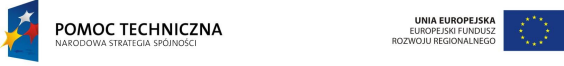 Podsumowanie  strategicznej oceny oddziaływania na środowisko,  Planu Gospodarki Niskoemisyjnej na lata 2014-2020  z perspektywą do 2030 r.  dla 15 gmin Aglomeracji Wałbrzyskiej Projekt pn. „Rozwój Obszaru Funkcjonalnego Aglomeracji Wałbrzyskiej poprzez opracowanie dokumentów strategicznych  wspierających integrację 23 jst: Strategii ZIT, Programu Gospodarki Niskoemisyjnej i Zintegrowanego Programu Transportu  Publicznego” współfinansowany ze środków Unii Europejskiej i budżetu państwa przyznanych w ramach „Konkursu dotacji na działania  wspierające jednostki samorządu terytorialnego w zakresie planowania współpracy w ramach miejskich obszarów funkcjonalnych”,  ogłoszonego przez Ministerstwo Infrastruktury i Rozwoju Wałbrzych 2015Projekt współfinansowany ze środków Unii Europejskiej i budżetu państwa w ramach Programu Operacyjnego Pomoc Techniczna 2007-2013 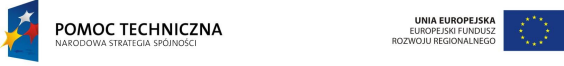 Zespół autorski: mgr Maria Młodzianowska-Synowiec 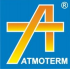 ATMOTERM® S.A. Inteligentne rozwiązania, aby chronić środowiskoProjekt współfinansowany ze środków Unii Europejskiej i budżetu państwa w ramach Programu Operacyjnego Pomoc Techniczna 2007-2013 Podsumowanie strategicznej oceny oddziaływania na środowisko Planu Gospodarki Niskoemisyjnej na lata  2014-2020 z perspektywą do 2030 r. dla 15 gmin Aglomeracji Wałbrzyskiej SPIS TREŚCI 1. Wstęp................................................................................................................................................4 2. Ramowy przebieg strategicznej oceny oddziaływania na środowisko.............................................4 3. Uzgodnienie stopnia szczegółowości informacji zawartych w prognozie ........................................4 4. Sporządzenie prognozy oddziaływania na środowisko ....................................................................5 5. Uzyskanie wymaganych opinii..........................................................................................................5 6. Zapewnienie udziału społeczeństwa w opiniowaniu........................................................................6 7. Podsumowanie i wnioski z przebiegu postępowania w sprawie strategicznej oceny oddziaływania  na środowisko...................................................................................................................................7 7.1 Ustalenia zawarte w prognozie oddziaływania na środowisko........................................................7 7.2 Zgłoszone uwagi i wnioski ................................................................................................................8 8. Wyniki postępowania dotyczącego transgranicznego oddziaływania na środowisko ...................46 9. Propozycje dotyczące metod i częstotliwości przeprowadzania monitoringu skutków realizacji  postanowień dokumentu ...............................................................................................................46 10. Uzasadnienie wyboru przyjętego dokumentu w odniesieniu do rozpatrywanych rozwiązań  alternatywnych...............................................................................................................................463 Podsumowanie strategicznej oceny oddziaływania na środowisko Planu Gospodarki Niskoemisyjnej na lata  2014-2020 z perspektywą do 2030 r. dla 15 gmin Aglomeracji Wałbrzyskiej 1. WSTĘP Podstawę prawną do przeprowadzenia strategicznej oceny oddziaływania na środowisko stanowią  dyrektywa nr 2001/42/WE Parlamentu Europejskiego i rady z dnia 27 czerwca 2001 r. w sprawie  oceny wpływu niektórych planów i programów na środowisko (Dz. Urz. WE L 197 z 21.7.2001,  str. 30—37)oraz ; ustawa z dnia 3 października 2008 r. o udostępnianiu informacji o środowisku i jego  ochronie, udziale społeczeństwa w ochronie środowiska oraz o ocenach oddziaływania na środowisko  (Dz. U. z 2013 r., poz. 1235). Zgodnie z art. 55 ust. 3 ww. ustawy do przyjętego dokumentu załącza się pisemne podsumowanie zawierające uzasadnienie wyboru przyjętego dokumentu w odniesieniu do rozpatrywanych  rozwiązań alternatywnych, a także informację, w jaki sposób zostały wzięte pod uwagę i w jakim  zakresie zostały uwzględnione:  ∙ ustalenia zawarte w prognozie oddziaływania na środowisko;  ∙ opinie właściwych organów (Regionalnego Dyrektora Ochrony Środowiska oraz  Państwowego Wojewódzkiego Inspektora Sanitarnego);  ∙ zgłoszone uwagi i wnioski; ∙ wyniki postępowania dotyczącego transgranicznego oddziaływania na środowisko, jeżeli  zostało przeprowadzone;  ∙ propozycje dotyczące metod i częstotliwości przeprowadzania monitoringu skutków realizacji  postanowień dokumentu.  Przedmiotem oceny oddziaływania na środowisko był projekt Planu Gospodarki Niskoemisyjnej na  lata 2014-2020 z perspektywą do 2030 r. dla 15 gmin Aglomeracji Wałbrzyskiej. 2. RAMOWY PRZEBIEG STRATEGICZNEJ OCENY ODDZIAŁYWANIA NA ŚRODOWISKO Postępowanie w sprawie strategicznej oceny oddziaływania na środowisko przebiegało w czterech  etapach: ∙ uzgodnienie stopnia szczegółowości informacji zawartych w prognozie oddziaływania  na środowisko, ∙ sporządzenie prognozy oddziaływania na środowisko, ∙ uzyskanie wymaganych opinii oraz zapewnienie udziału społeczeństwa w opiniowaniu. 3. UZGODNIENIE STOPNIA SZCZEGÓŁOWOŚCI INFORMACJI ZAWARTYCH W PROGNOZIE O wymagane uzgodnienie stopnia szczegółowości informacji zawartych w prognozie zwrócono się do Regionalnego Dyrektora Ochrony Środowiska we Wrocławiu i Dolnośląskiego Wojewódzkiego  Inspektora Sanitarnego we Wrocławiu 18 lipca 2014 roku (data wpływu RDOŚ: 23 lipca 2014 r. i do  DWIS: 24 Lipca 2014 r.). Regionalny Dyrektor Ochrony Środowiska uzgodnił zakres i stopień szczegółowości informacji  wymaganych w prognozie oddziaływana na środowisko zgodnie z art. 51 ust. 2 i art. 52 ust. 1 i 2  ustawy z dnia 3 października 2008 r. o udostępnianiu informacji o środowisku i jego ochronie, udziale  społeczeństwa w ochronie środowiska oraz o ocenach oddziaływania na środowisko. Ponadto 4 Podsumowanie strategicznej oceny oddziaływania na środowisko Planu Gospodarki Niskoemisyjnej na lata  2014-2020 z perspektywą do 2030 r. dla 15 gmin Aglomeracji Wałbrzyskiej wskazuje, iż Prognoza winna w szczególności określać, analizować i oceniać wpływ sposobu  zagospodarowania na: ∙ cele i przedmioty ochrony występujących na terenie gmin Aglomeracji Wałbrzyskiej obszarów  mających znaczenie dla wspólnoty: Góry Kamienne, Masyw Chełmca, Ostoja Nietoperzy Gór  Sowich, Przełomy Pełcznicy pod Książem, ∙ cele i przedmioty ochrony Obszaru Specjalnej Ochrony Ptaków Sudety Wałbrzysko Kamiennogórskie, ∙ Książański Park Krajobrazowy, Park Krajobrazowy Gór Sowich, Park Krajobrazowy Sudetów  Wałbrzyskich, ∙ Obszary Chronionego Krajobrazu: „Masyw Chełmca”, Masyw Trójgarbu”, „Zawory”, „Góry  Bardzkie i Sowie”. Dolnośląski Wojewódzki Inspektor Sanitarny uzgodnił zakres i stopień szczegółowości informacji  wymaganych w prognozie oddziaływana na środowisko pod względem wymagań higienicznych  i zdrowotnych zgodnie z art. 51 ust. 2 i art. 52 ust. 1 i 2 ustawy z dnia 3 października 2008 r.  o udostępnianiu informacji o środowisku i jego ochronie, udziale społeczeństwa w ochronie  środowiska oraz o ocenach oddziaływania na środowisko. 4. SPORZĄDZENIE PROGNOZY ODDZIAŁYWANIA NA ŚRODOWISKO Do przygotowania Prognozy oddziaływania na środowisko przystąpiono w grudniu 2014 r. po  przygotowaniu projektu Planu Gospodarki Niskoemisyjnej na lata 2014 – 2020 z perspektywą do  2030 r. dla 15 gmin Aglomeracji Wałbrzyskiej. Prognoza jest zgodna z art. 51 ust. 2 i art. 52 ust. 1 i 2  ustawy z dnia 3 października 2008 r. o udostępnianiu informacji o środowisku i jego ochronie, udziale  społeczeństwa w ochronie środowiska oraz o ocenach oddziaływania na środowisko. Prognoza jest  zgodna z uzgodnionym zakresem z Regionalnym Dyrektorem Ochrony Środowiska oraz Dolnośląskim  Wojewódzkim Inspektorem Sanitarnym. 5. UZYSKANIE WYMAGANYCH OPINII O wymagane opnie Regionalnego Dyrektora Ochrony Środowiska i Dolnośląskiego Wojewódzkiego  Inspektora Sanitarnego wystąpiono 19 stycznia 2015 roku (do obu organów wpłynęło 21 stycznia  2015 r.). Regionalny Dyrektor Ochrony Środowiska w opinii z dnia 20 lutego 2015 roku nie wniósł uwag do  Planu. Natomiast w stosunku do zapisów rozdziału VII prognozy oddziaływania na środowisko  zwrócono uwagę, iż dla obszaru objętego opracowaniem wymieniono jedynie przykłady  dokumentów ustanowionych na wyższych szczeblach wraz z celami, które realizują. Należy jednak  wskazać, które cele i w jaki sposób są realizowane przez przedmiotowy Plan. Dolnośląski Państwowy Wojewódzki Inspektor Sanitarny w opinii z dnia 26 stycznia 2015 roku pod  względem wymagań higienicznych i zdrowotnych zaopiniował pozytywnie „Plan Gospodarki  Niskoemisyjnej na lata 2014 – 2020 z perspektywą do 2030 r. dla 15 gmin Aglomeracji Wałbrzyskiej”  wraz z prognozą oddziaływania na środowisko. W ww. opinii Inspektor nie wniósł uwag.5 Podsumowanie strategicznej oceny oddziaływania na środowisko Planu Gospodarki Niskoemisyjnej na lata  2014-2020 z perspektywą do 2030 r. dla 15 gmin Aglomeracji Wałbrzyskiej 6. ZAPEWNIENIE UDZIAŁU SPOŁECZEŃSTWA W OPINIOWANIU Konsultacje społeczne projektu Planu Gospodarki Niskoemisyjnej na lata 2014-2020 z perspektywą  do 2030 r. dla 15 gmin Aglomeracji Wałbrzyskiej wraz z projektem Prognozy oddziaływania na  środowisko trwały od 19 stycznia 2015 r. do dnia 8 lutego 2015 r.  Ww. dokumenty udostępniono do wglądu w Urzędzie Miejskim w Wałbrzychu, jak również za  pośrednictwem portali internetowych gmin wspólnie realizujących Plan Gospodarki Niskoemisyjnej  oraz strony internetowej poświęconej Aglomeracji Wałbrzyskiej. Konsultacje prowadzone były w formie przyjmowania propozycji, uwag i wniosków bezpośrednio  w siedzibach gmin oraz za pomocą formularzy elektronicznych zamieszczonych na stronach  internetowych JST.  Przeprowadzono kampanię informacyjną o prowadzonych konsultacjach społecznych za  pośrednictwem:  ∙ stron www gmin partnerskich realizujących PGN, ∙ strony aglomeracja-walbrzyska.pl, ∙ portalu www.wałbrzych24.com. Ogłoszenia o konsultacjach społecznych pojawiły się również w : ∙ Gazecie Wyborczej (wydanie Wrocławskie) w dniu 27 stycznia 2015 r. ∙ Tygodniku Wałbrzyskim w dniu 26 stycznia 2015 r.  Ponadto od 29 stycznia 2015 r. do 4 lutego 2015 r. w TV Wałbrzych miało miejsce 168 emisji  30-sekundowego ogłoszenia na temat Planu Gospodarki Niskoemisyjnej. W ramach konsultacji, w dniach od 29 stycznia do 3 lutego 2015 r., przeprowadzono kampanię  bezpośrednią skierowaną do mieszkańców. W tym celu w czterech gminach Aglomeracji Wałbrzyskiej  – w Wałbrzychu, Kamiennej Górze, Świebodzicach oraz Nowej Rudzie, zorganizowano tzw. punkty  konsultacyjne w siedzibach gmin. Podczas konsultacji bezpośrednich zainteresowane osoby miały  okazję zapoznać się z dokumentem, porozmawiać na jego temat z konsultantami oraz zgłosić na  specjalnie przygotowanych formularzach swoje uwagi do Planu Gospodarki Niskoemisyjnej. Ponadto  w miejscu konsultacji można było otrzymać ulotki informacyjne dotyczące projektu PGN dla  Aglomeracji Wałbrzyskiej. 6 Podsumowanie strategicznej oceny oddziaływania na środowisko Planu Gospodarki Niskoemisyjnej na lata  2014-2020 z perspektywą do 2030 r. dla 15 gmin Aglomeracji Wałbrzyskiej Harmonogram przeprowadzonej kampanii bezpośredniej Miejscowość Data Godziny Lokalizacja 29.01.2015 10:30 – 15:30 Biuro Obsługi Klienta  Wałbrzych Kamienna Góra Świebodzice Nowa Ruda Urzędu Miejskiego W  30.01.2015 9:30-14:30 Wałbrzychu 29.01.2015 10:30 – 15:30 Ratusz  30.01.2015 9:30-14:30 02.02.2015 10:30 – 15:30 Ratusz 03.02.2015 9:30-14:30 02.02.2015 10:30 – 15:30 Ratusz 03.02.2015 9:30-14:30 Kolejnym elementem prowadzonych konsultacji społecznych były dwa spotkania konsultacyjne  zorganizowane 04 lutego 2015 r. w Urzędzie Miejskim w Wałbrzychu. Pierwsze spotkanie skierowane  zostało do przedstawicieli gmin biorących udział w realizacji PGN, przedstawicieli organizacji  pozarządowych oraz partnerów społeczno-gospodarczych. Drugie spotkanie było otwarte dla  wszystkich zainteresowanych osób, przedsiębiorców i instytucji. Moderatorem spotkania byli  przedstawiciele Wykonawcy ww. dokumentów, firmy ATMOTERM S.A. z siedzibą w Opolu. Na obu spotkaniach przedstawiono prezentację dotyczącą Planu Gospodarki Niskoemisyjnej,  omówiono wyniki inwentaryzacji emisji CO2 na obszarze Aglomeracji Wałbrzyskiej, aspekty  organizacyjne i finansowe realizacji PGN oraz przedsięwzięcia planowane w ramach ww. programu.  Zaprezentowano również Prognozę oddziaływania na środowisko projektu PGN.  Ważną częścią spotkań był panel dyskusyjny, na którym uczestnicy mogli wyrazić swoje opinie na  temat projektu oraz zgłosić wszelkie uwagi i wnioski. Wszystkie wypowiedzi zostały  zaprotokołowane. 7. PODSUMOWANIE I WNIOSKI Z PRZEBIEGU POSTĘPOWANIA W SPRAWIE STRATEGICZNEJ OCENY  ODDZIAŁYWANIA NA ŚRODOWISKO 7.1 USTALENIA ZAWARTE W PROGNOZIE ODDZIAŁYWANIA NA ŚRODOWISKO  Obszary objęte planem obejmują 15 gmin położonych w Sudetach Środkowych. Są to tereny o bardzo  zróżnicowanym stopniu zagospodarowania. Zlokalizowane są tu miasta, wsie oraz liczne tereny rolne  i leśne. Ze względu na położenie, bardzo duża powierzchnia terenów podlega prawnej ochronie jako  rezerwaty przyrody, parki krajobrazowe, obszary chronionego krajobrazu czy obszary Natura 2000.  W celu uniknięcia degradacji środowiska zaleca się odstąpienie od lokalizacji na obszarze planu  przedsięwzięć powodujących lub mogących powodować znaczne obciążenie dla środowiska, w tym  przekroczenia dopuszczalnych wartości zanieczyszczeń środowiska, wymagających sporządzenia  raportu oddziaływania na środowisko. Zaproponowane w Planie Gospodarki Niskoemisyjnej działania 7 Podsumowanie strategicznej oceny oddziaływania na środowisko Planu Gospodarki Niskoemisyjnej na lata  2014-2020 z perspektywą do 2030 r. dla 15 gmin Aglomeracji Wałbrzyskiej tj. działania niskoemisyjne, efektywne wykorzystanie zasobów, poprawa efektywności energetycznej,  wykorzystanie OZE, działania wpływające na zmiany postaw konsumpcyjnych użytkowników energii,  działania nieinwestycyjne, ale także poprawa warunków wodnych i gospodarki wodnej, w dużej  mierze przyczynią się do poprawy jakości środowiska. Poprawa jakości powietrza będzie możliwa  poprzez realizację działań na terenie wszystkich gmin Aglomeracji Wałbrzyskiej. Działania te  zagwarantują bezpośredni i długotrwały wpływ na jakość powietrza. Zwiększenie udziału  wykorzystania energii z OZE pozwoli zmniejszyć zużycie energii pozyskanej w sposób tradycyjny, który  powodował znaczne zanieczyszczenie powietrza. Zastosowanie termomodernizacji budynków  pozwoli na zmniejszenie zapotrzebowania na ciepło, a co za tym idzie zracjonalizuje zużycie energii. Zgodnie z metodyką prognozy na obszarze objętym planem oceniono wpływ na środowisko  przyrodnicze poszczególnych celów strategicznych PGN. Realizacja celów strategicznych w większości  będzie miała korzystny wpływ na środowisko. Działania te będą bezpośrednio wpływać na  ograniczenie emisji i redukcję uciążliwości dla środowiska. Wyznaczono także cele, które będą miały  nieznacznie uciążliwe oddziaływanie na środowisko. Działania te odnoszą się do funkcji osadniczych  (budowa nowych obiektów) oraz komunikacyjnych. Wyznaczono również działanie, które może mieć  uciążliwe oddziaływanie na środowisko: realizacja farmy fotowoltaicznej w gminie Mieroszów  w obrębie obszaru Natura 2000 (ptasiego) oraz sąsiedztwa Parku Krajobrazowego i obszaru Natura  2000 (siedliskowego). W celu ograniczenia negatywnego oddziaływania realizacji ustaleń planu na środowisko przedstawia  się następujące wnioski i propozycje działań: ∙ realizacja nowych obiektów związanych z produkcją energii/ciepła o ile to możliwe winna być  lokalizowana poza terenami cennymi przyrodniczo i chronionymi; ∙ na styku terenów zurbanizowanych i terenów potencjalnie cennych przyrodniczo konieczne  jest wprowadzenie zabezpieczeń przed negatywnym oddziaływaniem na środowisko,  stosując wszelkie dostępne techniki. 7.2 ZGŁOSZONE UWAGI I WNIOSKI W toku opiniowania oraz konsultacji społecznych zgłoszono uwagi do projektu Planu Gospodarki  Niskoemisyjnej na lata 2014-2020 z perspektywą do 2030 r. dla 15 gmin Aglomeracji Wałbrzyskiej  oraz do Prognozy oddziaływania na środowisko, które przedstawiono poniżej. 8 Dokument, do  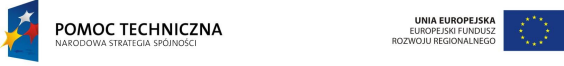 Zostanie  LP. Instytucja  zgłaszająca Spółdzielnia  mieszkaniowa  którego odnosi się  uwaga/propozycja (PGN/Prognoza) Treść uwagi Uzasadnienie  uwagi/propozycja Do 15.8 Działania dla osiągnięcia założonych celów  uwzględniona  (Tak, Nie) Sposób uwzględnienia 1 2 3 4 w  Świebodzicach  (Elżbieta  Krzan/ Tomasz  Nitka) Spółdzielnia  mieszkaniowa  w  Świebodzicach  (Elżbieta  Krzan/ Tomasz  Nitka) Spółdzielnia  mieszkaniowa  w  Świebodzicach  (Elżbieta  Krzan/ Tomasz  Nitka) Spółdzielnia  mieszkaniowa  w  Świebodzicach  (Elżbieta  Krzan/ Tomasz  PGN PGN PGN PGN w gminie Świebodzice (str. 632). Poszerzyć punkt b)  o "zastosowanie inteligentnych sieci i systemów  pomiarowych". Do 15.8 Kierunki działań w mieście (str. 632).  Rozszerzyć zakres w punkcie budownictwo  dotyczący poprawy stanu technicznego obiektów o  zasoby mieszkaniowe. Do 15.8 Kierunki działań w mieście (str. 632).  Dodanie do podpunktu budownictwo  "modernizacje węzłów cieplnych w  mieszkalnictwie". Do 15.8 Rozszerzyć temat (punkt) rozwoju  niskoemisyjnych źródeł energii o punkty  "termomodernizacja zasobów mieszkaniowych"  oraz "podłączenie instalacji ciepłej wody użytkowej  do zasobów mieszkaniowych spółdzielni". - Tak Wprowadzono zapis. - Tak Wprowadzono zapis. - Tak Wprowadzono zapis. - Tak Wprowadzono zapis.Projekt współfinansowany ze środków Unii Europejskiej i budżetu państwa w ramach Programu Operacyjnego Pomoc Techniczna 2007-2013 Podsumowanie strategicznej oceny oddziaływania na środowisko Planu Gospodarki Niskoemisyjnej na lata 2014-2020 z perspektywą do 2030 r. dla 15 gmin Aglomeracji  Wałbrzyskiej LP. Instytucja  zgłaszająca Nitka) Spółdzielnia  mieszkaniowa  Dokument, do  którego odnosi się  uwaga/propozycja (PGN/Prognoza) Treść uwagi Uzasadnienie  uwagi/propozycja Zostanie  uwzględniona  (Tak, Nie) Sposób uwzględnienia 5 6 w  Świebodzicach  (Elżbieta  Krzan/ Tomasz  Nitka) Spółdzielnia  mieszkaniowa  w  Świebodzicach  PGN PGN Dopisać do harmonogramu rzeczowo-finansowego:  "termomodernizacja zasobów mieszkaniowych  (docieplenie, modernizacja węzłów cieplnych itd..)". Dopisać do harmonogramu rzeczowo- finansowego:  "Wymiana w budynkach spółdzielni mieszkaniowej  - Tak Wprowadzono zapis. Wprowadzono działania  w poszczególnych gminach  dotyczące wsparcia sektora  budownictwa mieszkaniowego  (Elżbieta  Krzan/ Tomasz  Nitka) Spółdzielnia  mieszkaniowa  w  oświetlenia żarowego na energooszczędne".- Tak Dopisać do harmonogramu rzeczowo- finansowego:  "Podłączenie mieszkań do sieci ciepłej wody  spółdzielczego oraz  mieszkaniowego (wspólnoty, TBS,  prywatni właściciele) w zależności  od rodzaju gminy. Wprowadzono działania  w poszczególnych gminach  dotyczące wsparcia sektora  7 Świebodzicach  (Elżbieta  Krzan/ Tomasz  Nitka) PGN użytkowej i tym samym demontaż piecyków  gazowych". -Tak budownictwa mieszkaniowego  spółdzielczego oraz  mieszkaniowego (wspólnoty, TBS,  prywatni właściciele) w zależności  od rodzaju gminy.10 Podsumowanie strategicznej oceny oddziaływania na środowisko Planu Gospodarki Niskoemisyjnej na lata 2014-2020 z perspektywą do 2030 r. dla 15 gmin Aglomeracji  Wałbrzyskiej LP. Instytucja  zgłaszająca Spółdzielnia  mieszkaniowa  Dokument, do  którego odnosi się  uwaga/propozycja (PGN/Prognoza) Treść uwagi Uzasadnienie  uwagi/propozycja W głównych emitorach zanieczyszczeń powietrza  Zostanie  uwzględniona  (Tak, Nie) Sposób uwzględnienia 8 9 w  Świebodzicach  (Elżbieta  Krzan/ Tomasz  Nitka) Spółdzielnia  mieszkaniowa  w  wpisano PEC Świebodzice, nie ma takiej jednostki,  PGN są dwie kotłownie lokalne ale nie ma PEC.- Tak Str. 613 Wpisano Fortum oddział w Wałbrzychu. Nie  Skorygowano zapisy dotyczące  przedsiębiorstwa ciepłowniczego w  Świebodzicach. Świebodzicach  (Elżbieta  Krzan/ Tomasz  Nitka) ma takiego oddziału. - Tak Zweryfikowano zapisy. PGN Dana liczbowa formalnie  przekazana przez Fortum Power  10 Spółdzielnia  mieszkaniowa  w  Świebodzicach  (Elżbieta  Krzan/ Tomasz  Nitka) PGN Str. 614-615 zapisano, że moc zamówiona w  sektorze gospodarstw domowych wynosi 7,4 MW,  natomiast sama spółdzielnia ma moc zamówioną  około 9,2 MW, a nie są jedynymi, którzy korzystają z  lokalnych kotłowni (wspólnoty mieszkaniowe jakieś  też są podłączone). - Nie Heat Polska Sp. z o.o. Dane potwierdzone u dostawcy  i dotyczą tylko FORTUM. FORTUM  dostarcza ciepło jedynie na osiedle  Piastów. Pozostała moc zamówiona  realizowana jest przez innych  dostawców.11 Podsumowanie strategicznej oceny oddziaływania na środowisko Planu Gospodarki Niskoemisyjnej na lata 2014-2020 z perspektywą do 2030 r. dla 15 gmin Aglomeracji  Wałbrzyskiej LP. Instytucja  zgłaszająca Spółdzielnia  mieszkaniowa  w  Dokument, do  którego odnosi się  uwaga/propozycja (PGN/Prognoza) Treść uwagi Uzasadnienie  uwagi/propozycja W kierunkach działań w mieście dodać punkt  mieszkalnictwo i dodać tam działania: - zastosowanie inteligentnych sieci i systemów  Zostanie  uwzględniona  (Tak, Nie) Sposób uwzględnienia Rozszerzono zapisy w punkcie  11 Świebodzicach  (Elżbieta  Krzan/ Tomasz  Nitka) Marzena  Korona-Kruk;  Kierownik  Wydz.  PGN pomiarowych - modernizacja i rozbudowa infrastruktury  technicznej miasta - poprawa stanu technicznego obiektów  mieszkaniowych. Tak budownictwo. 12 Promocji,  Informacji i  Wsp.  Zagranicznej;  UM  Świebodzice PGNPrzekazano uwagi do dokumentu w wersji  papierowej. Drobne uwagi edycyjne. Tak Wprowadzono poprawki edycyjne. 13UM  Świebodzice PGN Tabela 15-491; Wniosek o usuniecie słowa POWIAT.  Usunąć słowo POWIAT w pozycjach SCE - 16, 15, 14,  12, 11. Błędnie wpisany powiat  w rubrykach jednostek  odpowiedzialnych  w harmonogramie. Tak Skorygowano błędne wpisy. 14 Dariusz Siejka,  Inspektor ds.  ochrony  PrognozaZapytanie o wpisanie negatywnego oddziaływanie  inwestycji związanej z budową farmy  fotowoltaicznej w gminie Mieroszów. Budowa farmy generalnie  ma wydźwięk pozytywny,  a w dokumencie pisze się  Nie Budowa farm fotowoltaicznych  poza niewątpliwymi pozytywnymi  oddziaływaniami, wiąże się 12 Podsumowanie strategicznej oceny oddziaływania na środowisko Planu Gospodarki Niskoemisyjnej na lata 2014-2020 z perspektywą do 2030 r. dla 15 gmin Aglomeracji  Wałbrzyskiej LP. Instytucja  zgłaszająca środowiska  Gmina  Mieroszów Dokument, do  którego odnosi się  uwaga/propozycja (PGN/Prognoza) Treść uwagi Uzasadnienie  uwagi/propozycja o jej negatywnym  wpływie. Zostanie  uwzględniona  (Tak, Nie) Sposób uwzględnienia z zajęciem pewnego obszaru pod  budowę. Tereny te tylko w części  mogą pozostać biologicznie czynne.  W związku z faktem, że planowana  inwestycja realizowana ma być  w obrębie obszaru Natura 2000  (ptasiego), kierując się zasadą  przezorności, która oznacza, że „nie  rozwiane wątpliwości muszą być  interpretowane zawsze na korzyść  środowiska przyrodniczego”,  autorzy prognozy przyjęli, że  oddziaływanie farm  fotowoltaicznych może mieć  uciążliwe oddziaływanie na  środowisko. Nie oznacza to jednak,  że realizacja tego działania będzie  niemożliwa. Na etapie procedury  planistycznej lub wydania  konkretnej decyzji środowiskowej  należy rozwiać wszystkie racjonalne  wątpliwości i uzyskać pewność, że  negatywne oddziaływanie nie  wystąpi. 15Tomczak  Waldemar - PGN Po analizie dokumentu PGN potwierdzono, iż wsparcia wymaga budownictwo mieszkaniowe,  Zapewnienie środków  finansowych na działania  Tak Wprowadzono działania  w poszczególnych gminach 13 Podsumowanie strategicznej oceny oddziaływania na środowisko Planu Gospodarki Niskoemisyjnej na lata 2014-2020 z perspektywą do 2030 r. dla 15 gmin Aglomeracji  Wałbrzyskiej LP. Instytucja  zgłaszająca Dokument, do  którego odnosi się  uwaga/propozycja (PGN/Prognoza) Treść uwagi Uzasadnienie  uwagi/propozycja Zostanie  uwzględniona  (Tak, Nie) Sposób uwzględnienia 16 17 Prezes  zarządu;  zarządca WM  "PREFEKT" Tomczak  Waldemar - Prezes  zarządu;  zarządca WM  "PREFEKT" Prezes  spółdzielni  mieszkaniowej  Podzamcze  Pan Tadeusz  Choczaj PGN PGN które jest w złym stanie technicznym i posiada  przestarzałe systemy grzewcze. Podkreślono  potrzebę termomodernizacji tych budynków. Zasygnalizowano problemy z realizacją inwestycji  termomodernizacji w budynkach przedwojennych.  Często konserwatorzy zabytków nie pozwalają na  termomodernizacje ze względu na wartość  zabytkową elementów budynków. Wysunięto  wniosek o zapis w PGN o potrzebie uruchomienia  współpracy konserwatora i przedstawicieli  jednostek samorządowych celem usprawnienia  działań. Podkreślono obecny duży problem  termomodernizacji budynków spółdzielczych  związany z możliwościami finansowymi. Wcześniej  spółdzielnia miała możliwości wykonania  termomodernizacji kilku/kilkunastu budynków,  teraz jednego, maksymalnie dwóch z  powodów braku wsparcia finansowego.  Stwierdzono że PGN koncentruje się głównie na  budynkach publicznych, a pominięto obszar  budownictwa spółdzielczego. w sektorze budownictwa  mieszkaniowego. Sygnalizacja  ogólnopolskiego  problemu z  termomodernizacją  budynków zabytkowych. Spółdzielni pozostało do  termomodernizacji około  25 budynków, blisko 40- letnich, zbudowanych  z płyty o wysokim  współczynniku  przenikanikania ciepła.  Możliwości finansowe  spółdzielni są bardzo  ograniczone. Zapisy  dotyczące budynków  Tak Tak dotyczące wsparcia sektora  budownictwa mieszkaniowego  spółdzielczego oraz  mieszkaniowego (wspólnoty, TBS,  prywatni właściciele) w zależności  od rodzaju gminy. Wprowadzono działanie w sprawie  zacieśnienia współpracy między  gminami Aglomeracji Wałbrzyskiej  a konserwatorem zabytków.  Rozszerzono zapisy o problem  ograniczeń konserwatorskich  w opisie sektora mieszkalnictwa  i obszarach problemowych  Aglomeracji Wałbrzyskiej. Wprowadzono działania  w poszczególnych gminach  dotyczące wsparcia sektora  budownictwa mieszkaniowego  spółdzielczego oraz  mieszkaniowego (wspólnoty, TBS,  prywatni właściciele) w zależności  od rodzaju gminy.14 Podsumowanie strategicznej oceny oddziaływania na środowisko Planu Gospodarki Niskoemisyjnej na lata 2014-2020 z perspektywą do 2030 r. dla 15 gmin Aglomeracji  Wałbrzyskiej LP. Instytucja  zgłaszająca 18SM  Dokument, do  którego odnosi się  uwaga/propozycja (PGN/Prognoza) Treść uwagi Uzasadnienie  uwagi/propozycja spółdzielczych powinny  zostać wyraźnie  uwypuklone w PGN. Zostanie  uwzględniona  (Tak, Nie) Sposób uwzględnienia Wprowadzono działania  w poszczególnych gminach  dotyczące wsparcia sektora  Świebodzice PGN Stwierdzono pominięcie sektora budownictwa  Tak spółdzielczego i brak zadań w harmonogramie PGN. Zawnioskowano o ujęcie także innych rozwiązań,  budownictwa mieszkaniowego  spółdzielczego oraz  mieszkaniowego (wspólnoty, TBS,  prywatni właściciele) w zależności  od rodzaju gminy. Wprowadzono działania  w poszczególnych gminach  19SM  Świebodzice PGN doc. dr inż.  nie tylko związanych z termomodernizacją, takich  jak instalacja energooszczędnego oświetlenia w  częściach wspólnych budynków, wymiana pieców  do przygotowanie cwu itp. Tak dotyczące wsparcia sektora  budownictwa mieszkaniowego  spółdzielczego oraz  mieszkaniowego (wspólnoty, TBS,  prywatni właściciele) w zależności  od rodzaju gminy. 20 Henryk  Wojciechowsk i, Politechnika  Wrocławska PGNZawnioskowano o przygotowanie streszczeń dla tak  obszernego opracowania. Brak w dokumencie  streszczenia.Tak Dokument uzupełniono  o streszczenia. 21 doc. dr inż.  Henryk PGNStwierdzono że wszystkie strategie które się  rozważa powinny być poparte analizą SWOT. Brak w dokumencie  streszczenia oraz analizy  Nie Analizę SWOT przeprowadzono na  poziomie Aglomeracji Wałbrzyskiej. 15 Podsumowanie strategicznej oceny oddziaływania na środowisko Planu Gospodarki Niskoemisyjnej na lata 2014-2020 z perspektywą do 2030 r. dla 15 gmin Aglomeracji  Wałbrzyskiej LP. Instytucja  zgłaszająca Dokument, do  którego odnosi się  uwaga/propozycja (PGN/Prognoza) Treść uwagi Uzasadnienie  uwagi/propozycja Zostanie  uwzględniona  (Tak, Nie) Sposób uwzględnienia SWOT. Rozszerzono nazwę punktu. 22 Wojciechowsk i, Politechnika  Wrocławska doc. dr inż..  Henryk  Ponadto podkreślono konieczność (zgodnie  Wojciechowsk i, Politechnika  Wrocławska Prezydent  miasta  PGN z Ustawą) finansowania termomodernizacji z  wynikłych oszczędności z inwestycji. Stwierdzono niewystarczające ujęcie w PGN obszaru  budownictwa mieszkaniowego. Spółdzielnie i  wspólnoty posiadają duży udział w sektorze  mieszkaniowym na terenie aglomeracji. Sektor ten  wymaga radykalnej poprawy w każdym wymiarze,  nie tylko termomodernizacyjnym, ale też  Brak w dokumentacji  podkreślenia wagi starej  substancji (starych  budynków) w sektorze  mieszkaniowym.  Zauważono potrzebę  wyróżnienie tego obszaru  Nie Nie dotyczy. Uwaga poza tematem. Wprowadzono działania  w poszczególnych gminach  dotyczące wsparcia sektora  budownictwa mieszkaniowego  spółdzielczego oraz  23 Wałbrzych  Pan Roman  Szełemej PGN estetycznym i funkcjonalnym. Wspólnoty  mieszkaniowe bardzo liczą na perspektywę  finansową 2014-20, ponieważ nie są one zasobne i  jest to dla nich jedyna szansa na poprawę stanu  budynków. Bardzo istotne dla władz aglomeracji  jest także poprawa jakości budownictwa pod  względem estetycznym. na przykład w osobnym  podrozdziale. Dla  spółdzielni i wspólnot  mieszkaniowych nie ma  innych możliwości jak  tworzony PGN stąd  wniosek o wyodrębnienie  sektora mieszkaniowego  w harmonogramach. Tak mieszkaniowego (wspólnoty, TBS,  prywatni właściciele) w zależności  od rodzaju gminy. Rozszerzono zapisy w opisie  obszaru mieszkalnictwa Aglomeracji  Wałbrzyskiej. 24 Gmina wiejska  Stare PGNZawnioskowano o zwrócenie uwagi na tereny  wiejskie, ponieważ jeżeli gospodarstwa domowe nie  Brak odpowiednich  zapisów z zadaniami dla  Tak Wprowadzono działania  w poszczególnych gminach 16 Podsumowanie strategicznej oceny oddziaływania na środowisko Planu Gospodarki Niskoemisyjnej na lata 2014-2020 z perspektywą do 2030 r. dla 15 gmin Aglomeracji  Wałbrzyskiej LP. Instytucja  zgłaszająca Dokument, do  którego odnosi się  uwaga/propozycja (PGN/Prognoza) Treść uwagi Uzasadnienie  uwagi/propozycja Zostanie  uwzględniona  (Tak, Nie) Sposób uwzględnienia Bogaczowice dostaną dofinansowania nie będzie możliwości  ograniczenia emisji o 20%. Zawnioskowano o zaakcentowanie w PGN sektora  obszarów wiejskich  uwzględniających sektor  mieszkalnictwa  jednorodzinnego. dotyczące wsparcia sektora  budownictwa mieszkaniowego  (wspólnoty, TBS, prywatni  właściciele). Wprowadzono zadania poprawy  25 Piotr  Kruczkowski - PEC SA  Wałbrzych Piotr  PGN gospodarki. Plan powinien dostrzegać potencjał  gospodarczy tego obszaru (lokalne firmy).  Przedsiębiorstwa powinny się rozwijać jak najmniej  szkodząc środowisku. Brak zapisów w PGN  dotyczących działań  w sektorze handlu, usług,  przedsiębiorstw. Tak efektywności energetycznej  i wprowadzenia OZE w sektorze  handel, usługi, przedsiębiorstwa  w harmonogramach  poszczególnych gmin. PGN jedynie wspomaga  zapewnienie bezpieczeństwa  26 Kruczkowski - PEC SA  Wałbrzych Piotr  Kruczkowski - PGNZapytano czy PGN nie powinien zapewniać  bezpieczeństwa energetycznego w gminie.Nie Zauważono że dla południowej części Wałbrzycha  zaproponowano wymianę palenisk tylko na kotły  gazowe i mieszkańcy nie będą chętnie podchodzić  energetycznego. Zapewnienie  bezpieczeństwa energetycznego  wynika z opracowań Planów  zaopatrzenia w ciepło, energię  elektryczną i paliwa gazowe. Wprowadzono działanie dotyczące  budowy niskoemisyjnych kotłowni  27 PEC SA  Wałbrzych PGN do tego rozwiązania ze względu na wysokie koszty.  Zaproponowano stworzenie np. enklaw w  których kilka budynków będzie zasilanych z  jednego źródła. Tak lokalnych dla budynków  mieszkalnych zlokalizowanych na  obszarach poza zasięgiem sieci C.O. 28Piotr  Kruczkowski -PGNZwrócono uwagę o braku przedsięwzięć dla  rozwoju odnawialnych źródeł energii. Brak zapisów w PGN  dotyczących działań  Tak Wprowadzono zadania poprawy  efektywności energetycznej 17 Podsumowanie strategicznej oceny oddziaływania na środowisko Planu Gospodarki Niskoemisyjnej na lata 2014-2020 z perspektywą do 2030 r. dla 15 gmin Aglomeracji  Wałbrzyskiej LP. Instytucja  zgłaszająca Dokument, do  którego odnosi się  uwaga/propozycja (PGN/Prognoza) Treść uwagi Uzasadnienie  uwagi/propozycja Zostanie  uwzględniona  (Tak, Nie) Sposób uwzględnienia 29 PEC SA  Wałbrzych Piotr  Kruczkowski - Zawnioskowano o określenie efektywności  poszczególnych typów działań - co przynosi  wprowadzających OZE. i wprowadzenia OZE w sektorze  handel, usługi, przedsiębiorstwa  w harmonogramach  poszczególnych gmin. Wprowadzono opis założeń do  szacowania efektu energetycznego  planowanych typów przedsięwzięć  PEC SA  Wałbrzych Krzysztof  Brzozowski - Stowarzyszeni PGN największą efektywność, w których sektorach  możemy uzyskać największą redukcję zużycia  energii i CO2. Zauważono potrzebę rozróżnienia sytuacji na wsi  i w mieście. Na obszarach wiejskich nie ma ciepła  sieciowego – należy inwestować w źródła  Tak Brak odpowiednich  w założeniach ogólnych do  szacowania przewidywanego efektu  energetycznego i ekologicznego  Aglomeracji Wałbrzyskiej. Wprowadzono działania  w poszczególnych gminach  dotyczące wsparcia sektora  30 31 e Wolna Przedsiębiorcz ość Krzysztof  Brzozowski - Stowarzyszeni e Wolna  Przedsiębiorcz ość PGN PGN rozproszone – alternatywne źródła energii.  Mieszkalnictwo prywatne także powinno być  uwzględnione w PGN. Rekomenduje się  uwzględnienie działań dla mieszkalnictwa  jednorodzinnego i wielorodzinnego. Stwierdzono że programy typu Kawka i programy z  Funduszy Norweskich i Szwajcarskich gdzie gmina  jest koordynatorem działań skierowanych do  mieszkańców nie są szeroko realizowane na Dolnym  Śląsku. Warto by sytuacja ta uległa zmianie stąd  wniosek o uwzględnienie zapisu o wspieraniu  przez gminy rozwoju tych programów. zapisów w PGN.Tak Brak odpowiednich  zapisów w PGN. Nie budownictwa mieszkaniowego  spółdzielczego oraz  mieszkaniowego (wspólnoty, TBS,  prywatni właściciele)  w zależności od rodzaju gminy. Wskazane programy są źródłem  finansowania dla poszczególnych  działań.18 Podsumowanie strategicznej oceny oddziaływania na środowisko Planu Gospodarki Niskoemisyjnej na lata 2014-2020 z perspektywą do 2030 r. dla 15 gmin Aglomeracji  Wałbrzyskiej LP. Instytucja  zgłaszająca Dokument, do  którego odnosi się  uwaga/propozycja (PGN/Prognoza) Treść uwagi Uzasadnienie  uwagi/propozycja Brak zapisu w PGN  Zostanie  uwzględniona  (Tak, Nie) Sposób uwzględnienia Wprowadzono działania  32 Zarządca  wspólnot  mieszkaniowy ch - Sidom - Marcin Sidor Zarządca  PGN W harmonogramie finansowo-rzeczowym dot.  gminy Szczawno-Zdrój występuje działanie:  "Program termomodernizacji budynków wspólnot  mieszkaniowych. Natomiast w tabeli dotyczącej  Wałbrzycha nie ma analogicznego punktu  dotyczącego termomodernizacji takich budynków. w harmonogramie gminy  Wałbrzych zadania  dotyczącego  termomodernizacji  budynków wspólnot  mieszkaniowych. Tak w poszczególnych gminach  dotyczące wsparcia sektora  budownictwa mieszkaniowego  spółdzielczego oraz  mieszkaniowego (wspólnoty, TBS,  prywatni właściciele) w zależności  od rodzaju gminy. Wprowadzono działania  w poszczególnych gminach  33 wspólnot  mieszkaniowy ch - Sidom - Marcin Sidor Zarządca  wspólnot  PGNZapytano czy poza termomodernizacją będzie  możliwość także innych działań związanych z  ograniczeniem energochłonności. Złożono zapytanie czy wnioski wspólnot o  dofinansowanie będą składane bezpośrednio do  Tak dotyczące wsparcia sektora  budownictwa mieszkaniowego  spółdzielczego oraz  mieszkaniowego (wspólnoty, TBS,  prywatni właściciele) w zależności  od rodzaju gminy. Nie dotyczy. Uwaga poza tematem.  34 mieszkaniowy ch - Sidom - Marcin Sidor PGN Urzędu Marszałkowskiego czy też za pośrednictwem  Urzędów Miast i Gmin, kiedy będą uruchomione  dofinansowania inwestycji i czy będzie możliwość  refundacji wykonanych inwestycji. Nie Na chwilę obecną nie ma  wytycznych. 35 Artur Łakomy PGN Wniosek o przedsięwzięcie: 1. Instalacja lamp  solarnych z akumulatorami nad przejściami dla  pieszych. Poprawa widoczności  i zwiększenie  bezpieczeństwa pieszych  w obrębie przejść dla  NieZadanie jest spójne  z następującymi działaniami: AW  18, WCH 07 i WCH 33.19 Podsumowanie strategicznej oceny oddziaływania na środowisko Planu Gospodarki Niskoemisyjnej na lata 2014-2020 z perspektywą do 2030 r. dla 15 gmin Aglomeracji  Wałbrzyskiej LP. Instytucja  zgłaszająca Dokument, do  którego odnosi się  uwaga/propozycja (PGN/Prognoza) Treść uwagi Uzasadnienie  uwagi/propozycja pieszych. Poprawa estetyki  Zostanie  uwzględniona  (Tak, Nie) Sposób uwzględnienia 36 Artur Łakomy Wniosek o przedsięwzięcie: 2. Montaż  mikroelektrowni wiatrowych, tzw. drzew  wiatrowych 11-metrowych (koszt 1 szt. - 37000  USD). Wniosek o przedsięwzięcie: 3. Zawarcie  skwerów, placów itp.,  darmowy prąd do  oświetlenia tych  skwerów, placów,  okolicznej drobnej  infrastruktury. Przekazanie Gminie części  uprawnień do wydawania  decyzji konserwatorskiej  w sprawie  termomodernizacji  NieZadanie jest spójne z działaniami:  AW 11, WCH 33, WCH 34, WCH 40. Wprowadzono działanie w sprawie  zacieśnienia współpracy między  gminami Aglomeracji Wałbrzyskiej  a konserwatorem zabytków.  37 Artur Łakomy PGN 38 Artur Łakomy PGN porozumienia w sprawie zacieśnienia współpracy  między gminą a konserwatorem zabytków. Wniosek o przedsięwzięcie: 4. Pionowe elektrownie  wiatrowe typu :"KODEŃ" o mocy 0,5 MW (montaż  kilku wież na obrzeżach miasta). budynków leżących na  tzw. terenach  zabytkowych, np.: Stary  Zdrój, a nie  przedstawiających  wartości historycznej  i architektonicznej. Wytworzenie energii  elektrycznej (cichszej  i bezpieczniejszej) ze  źródła odnawialnego i  sprzedaż jej tanio dla  mieszkańców i  Tak Nie Rozszerzono zapisy o problem  ograniczeń konserwatorskich  w opisie sektora mieszkalnictwa  i obszarach problemowych  Aglomeracji Wałbrzyskiej. Przedsięwzięcie spójne z działaniem  WCH 33, ponadto wszystkie  harmonogramy uzupełniono  o działania związane z OZE.20 Podsumowanie strategicznej oceny oddziaływania na środowisko Planu Gospodarki Niskoemisyjnej na lata 2014-2020 z perspektywą do 2030 r. dla 15 gmin Aglomeracji  Wałbrzyskiej LP. Instytucja  zgłaszająca Dokument, do  którego odnosi się  uwaga/propozycja (PGN/Prognoza) Treść uwagi Uzasadnienie  uwagi/propozycja zmniejszenie tym  sposobem kosztów w ich  budżetach domowych. Zostanie  uwzględniona  (Tak, Nie) Sposób uwzględnienia 39 Artur Łakomy PGN 40DZT Service  Wniosek o przedsięwzięcie: 5. Wprowadzenie  działań mających na celu zwiększenie  zainteresowania Wspólnot Mieszkaniowych  montażem ogniw solarnych wytwarzających prąd,  który zostanie wykorzystany do ogrzewania i  oświetlenia części wspólnych budynku. W zakresie zadania Modernizacja kotłowni  Pozytywny wpływ na stan  techniczny budynku,  zmniejszenie kosztów  ogrzewania dla lokatorów  danej wspólnoty. Dot.: Tabela 15-491  Harmonogram rzeczowo finansowy gminy  Świebodzice; nr w tabeli  SCE 2; Uzasadnienie:  Nie Przedsięwzięcie jest spójne  z następującymi działaniami: AW10,  AW 12, AW 13, WCH 05, WCH 34,  WCH 35. Sp. Z o. o. PGN 41Urząd Miejski  miałowej, jednostką realizująca będzie firma DZT  Service Sp. z o. o. 10 Część Szczegółowa – Gmina Mieroszów 10.3 Cele szczegółowe. Dodanie zapisu: Poprawa  zakup od Fortum Power &  Heat Polska Sp. z o. o.  przez DZT Srevice Sp. Z o.  o. kotłowni miałowej na  Osiedlu Sudeckim w  Świebodzicach. Rozproszenie odbiorców  ze względu na charakter Tak Skorygowano zapis. w  Mieroszowie PGN efektywności energetycznej budynków użyteczności  publicznej, wspólnot mieszkaniowych, domów  jedno i wielorodzinnych. Gminy Mieroszów jako  gminy typu miejsko – wiejskiego z rozproszoną  zabudową, bez sieci  Tak Wprowadzono zapis.21 Podsumowanie strategicznej oceny oddziaływania na środowisko Planu Gospodarki Niskoemisyjnej na lata 2014-2020 z perspektywą do 2030 r. dla 15 gmin Aglomeracji  Wałbrzyskiej LP. Instytucja  zgłaszająca Dokument, do  którego odnosi się  uwaga/propozycja (PGN/Prognoza) Treść uwagi Uzasadnienie  uwagi/propozycja i instalacji ciepłowniczych. 10.8.3 Harmonogram rzeczowo – finansowy gminy Zostanie  uwzględniona  (Tak, Nie) Sposób uwzględnienia 42 43 44 Urząd Miejski  w  Mieroszowie Urząd Miejski  w  Mieroszowie Urząd Miejski  w  PGN PGN PGN Mieroszów Wykreślić zapis zadania nr 3 MOW 03 „ Adaptacja  budynku przy ul. Nad Potokiem 6 w Mieroszowie”. Zastąpić go budowa i  modernizacja oświetlenia i punktów  oświetleniowych w Golińsku, Sokołowsku oraz na  drogach gminnych w Unisławiu Śląskim. D 2014 - 2020. 10.8.3 Harmonogram rzeczowo – finansowy gminy Mieroszów. Dodanie zapisu: Poprawa  efektywności energetycznej budynków użyteczności  publicznej, wspólnot mieszkaniowych, domów  jedno i wielorodzinnych. D 2014 - 2020. 10.8.3 Harmonogram rzeczowo – finansowy gminy Mieroszów. Dodać zadanie: Termoizolacja  Wykreślenie adaptacji  budynku przy ul. Nad Potokiem 6 w zakresie  działań do realizacji  Gminy Mieroszów. Rozproszenie odbiorców  ze względu na charakter Gminy Mieroszów jako  gminy typu miejsko – wiejskiego z rozproszoną  zabudową. Rozproszona zabudowa  Tak Korekta harmonogramu. Tak Wprowadzono działania. Mieroszowie Urząd Miejski  zabudowy jednorodzinnej oraz instalacja pomp  ciepła. D 2014 - 2020. 10.8.3 Harmonogram rzeczowo – finansowy gminy Mieroszów. Dodać zadanie: Rewitalizacja  miejsko – wiejska.Tak Wprowadzono działanie. Obszar o walorach  turystycznych  45 w  Mieroszowie PGN obszaru zdegradowanego starego wysypiska w  dolinie Czarciego Potoku w Mieroszowie za Górą  Kościelną. D 2014 - 2020. zdegradowany przez stare  składowiska odpadów  komunalnych. Tak Wprowadzono działanie.22 Podsumowanie strategicznej oceny oddziaływania na środowisko Planu Gospodarki Niskoemisyjnej na lata 2014-2020 z perspektywą do 2030 r. dla 15 gmin Aglomeracji  Wałbrzyskiej LP. Instytucja  zgłaszająca Dokument, do  którego odnosi się  uwaga/propozycja (PGN/Prognoza) Treść uwagi Uzasadnienie  uwagi/propozycja Zostanie  uwzględniona  (Tak, Nie) Sposób uwzględnienia 46 Urząd Miejski  w  Mieroszowie PGN 10.8.3 Harmonogram rzeczowo – finansowy gminy Mieroszów. Dodać zadanie: Zwiększenie  efektywności energetycznej poprzez modernizację  pokrycia dachowego i utylizację elementów  azbestowych. D 2014 - 2020. Duża ilość elementów  azbestowych  zainstalowanych na  budynkach w Gminie Mieroszów. Tak Wprowadzono działanie. 47Osoba  prywatnaPGN Brak streszczenia dokumentu.Nieczytelność obszernego  dokumentu.TakDokument uzupełniono  o streszczenia. Wdrażanie PGN opisano  48Osoba  prywatnaPGN Zweryfikowanie dokumentu o plan wdrażania.Zgodność z wymaganiami  wobec planu.Nie 49Osoba  prywatnaPGN Brak sektora dystrybucji ciepła. Zgodność z wymaganiami  wobec planu.Nie 50Osoba  w punktach Aspekty organizacyjne  i finansowe oraz system realizacji  PGN. Sektor ciepłowniczy opisano  w poszczególnych gminach  w ocenie energochłonności  i przewidziano zadania zgodnie  z informacjami od przedsiębiorstw  ciepłowniczych. Sektor opisano w ocenie stanu  środowiska i przewidziano zadania  zgodnie z informacjami od  przedsiębiorstw komunalnych. prywatnaPGNBrak sektora gospodarki odpadami emisji  zanieczyszczeń (CH4). Zgodność z wymaganiami  wobec planu.Nie Miejsca zapisu w poszczególnych  gminach to akapity „ODPADY” punktu Analiza stanu aktualnego na  obszarze objętym Planem  w podpunkcie Ocena stanu 23 Podsumowanie strategicznej oceny oddziaływania na środowisko Planu Gospodarki Niskoemisyjnej na lata 2014-2020 z perspektywą do 2030 r. dla 15 gmin Aglomeracji  Wałbrzyskiej LP. Instytucja  zgłaszająca 51Osoba  Dokument, do  którego odnosi się  uwaga/propozycja (PGN/Prognoza) Treść uwagi Uzasadnienie  uwagi/propozycja Zostanie  uwzględniona  (Tak, Nie) Sposób uwzględnienia Środowiska oraz harmonogramy  wybranych gmin. Sektor produkcji energii  elektrycznej dotyczy jedynie gminy  Świebodzice (Fortum Power and  prywatnaPGN Brak sektora produkcji energii elektrycznej.Zgodność z wymaganiami  wobec planu.Nie Heat Polska Sp. z o.o.). Opisano  w ocenie energochłonności. Uzupełniono zapis dla Aglomeracji  Wałbrzyskiej. 52Osoba  prywatnaPGN Program PROW nie jest już projektem. Finansowanie działań,  Program PROW został  zatwierdzony. Tak Skorygowano zapis. 53Osoba  prywatnaPGN 54 Zarządca  Zweryfikowanie efektów energetycznych i redukcji  CO2 w zadaniach PEC. Uzupełnienie i skorygowanie harmonogramów  Zadania dla PEC  Wałbrzych, Poprawność  szacowanych efektów. Uwzględnienie potrzeb  Tak Zweryfikowano wyliczenia. Wprowadzono działania  w poszczególnych gminach  dotyczące wsparcia sektora  budownictwa mieszkaniowego  nieruchomościPGN o działanie termomodernizacyjne dla sektora  mieszkaniowego ze wskazaniem efektów. sektora mieszkalnictwa.Tak spółdzielczego oraz  mieszkaniowego (wspólnoty, TBS,  prywatni właściciele) w zależności  od rodzaju gminy. 55PREFEKT  Zarządca  nieruchomości  PGNUzupełnić dane o termomodernizację 80 szt.  budynków mieszkalnych i wartości 140 mln zł. SCE 14, realizacja  przedsięwzięć  termomodernizacyjnych,  Tak Uwzględniono kwotę  w wprowadzonym działaniu  dotyczącym wsparcia sektora 24 Podsumowanie strategicznej oceny oddziaływania na środowisko Planu Gospodarki Niskoemisyjnej na lata 2014-2020 z perspektywą do 2030 r. dla 15 gmin Aglomeracji  Wałbrzyskiej LP. Instytucja  zgłaszająca Dokument, do  którego odnosi się  uwaga/propozycja (PGN/Prognoza) Treść uwagi Uzasadnienie  uwagi/propozycja Zostanie  uwzględniona  (Tak, Nie) Sposób uwzględnienia Świebodzice brak danych. budownictwa mieszkaniowego  (wspólnoty, TBS, prywatni  właściciele). 56 PREFEKT  Zarządca  nieruchomości  Świebodzice PREFEKT  Zarządca  PGN Dopisać działanie polegające na modernizacji  systemów grzewczych wewnątrz budynku  mieszkalnego szt. 14 szt. o wartości 2 mln zł. Brak takiego działania  w programie.Tak Uwzględniono kwotę  w wprowadzonym działaniu  dotyczącym wsparcia sektora  budownictwa mieszkaniowego  (wspólnoty, TBS, prywatni  właściciele). Wprowadzono działania  w poszczególnych gminach  dotyczące wsparcia sektora  ŚwiebodzicePGNWymiana oświetlenia w budynkach mieszkalnych na  nieruchomości  57 oświetlenie energooszczędne. Brak takiego działania  w programie.Tak budownictwa mieszkaniowego  spółdzielczego oraz  mieszkaniowego (wspólnoty, TBS,  prywatni właściciele) w zależności  od rodzaju gminy. 58Zarządca  nieruchomościPGN 59Osoba  Harmonogram Miasta Kamienna Góra - brak  zadania z przyłączaniem budynków do sieci  ciepłowniczej. Przejście na  niskoemisyjne źródła  ogrzewania. Tak Wprowadzono działanie. Pogrupowano działania  prywatnaPGNDziałania Tauron Dystrybucja w harmonogramach - nadmierne rozdrobnienie działań. Nieczytelność  dokumentu.Tak w harmonogramie Aglomeracji  Wałbrzyskiej i Miasta Kamienna  Góra.25 Podsumowanie strategicznej oceny oddziaływania na środowisko Planu Gospodarki Niskoemisyjnej na lata 2014-2020 z perspektywą do 2030 r. dla 15 gmin Aglomeracji  Wałbrzyskiej LP. Instytucja  zgłaszająca 60Osoba  Dokument, do  którego odnosi się  uwaga/propozycja (PGN/Prognoza) Treść uwagi Uzasadnienie  uwagi/propozycja Harmonogram Aglomeracji Wałbrzyskiej  i uzupełnienie o działanie przedsiębiorstwa  Zostanie  uwzględniona  (Tak, Nie) Sposób uwzględnienia prywatnaPGN 61 Prywatny  przewoźnikPGN 62Osoba  gazowniczego - Zasilanie Kotliny Kłodzkiej - Lubiechów-Wałbrzych. Brak działania związanego z modernizacją i  zakupem nowego taboru przez przedsiębiorstwa  transportowe. Dodanie zadań poprawy efektywności  Zmniejszenie emisyjności  w sektorze transportu. Zmniejszenie zużycia  Tak Wprowadzono działanie. Tak Wprowadzono działanie. Wprowadzono zadania poprawy  efektywności energetycznej  prywatna PGN 63Osoba  energetycznej i wprowadzenia OZE w sektorze  handel, usługi, przemysł w harmonogramach. Harmonogram Miasta Kamienna Góra - nadmierne  energii, poprawa  efektywności. Nieczytelność  Tak i wprowadzenia OZE w sektorze  handel, usługi, przedsiębiorstwa  w harmonogramach  poszczególnych gmin. prywatnaPGN rozdrobnienie działań Dolnośląskiego Centrum  Rehabilitacji Sp. z o. o. dokumentu.Tak Pogrupowano działania.26 Podsumowanie strategicznej oceny oddziaływania na środowisko Planu Gospodarki Niskoemisyjnej na lata 2014-2020 z perspektywą do 2030 r. dla 15 gmin Aglomeracji  Wałbrzyskiej LP. Instytucja  zgłaszająca Dokument, do  którego odnosi się  uwaga/propozycja (PGN/Prognoza) Treść uwagi Uzasadnienie  uwagi/propozycja Niezbędnym jest dodanie  przedsięwzięcia  termomodernizacji  budynków  administrowanych na  Zostanie  uwzględniona  (Tak, Nie) Sposób uwzględnienia Wprowadzono działania  w poszczególnych gminach  dotyczące wsparcia sektora  64Osoba  prywatna PGN 65Osoba  prywatnaPGN 1.10.3. Harmonogram rzeczowo-finansowy realizacji  działań - Dodanie termomodernizacji budynków  administrowanych przez spółdzielnie mieszkaniowe. 1.10.3. Harmonogram rzeczowo-finansowy realizacji  działań - Dodanie termomodernizacji budynków  należących do wspólnot mieszkaniowych. obszarze AW przez  spółdzielnie,  przedsięwzięcie to  pozwoli na zwiększenie  oszczędności  energetycznych oraz na  zmniejszenie  zanieczyszczeń na  obszarze AW. Niezbędnym jest dodanie  przedsięwzięcia  termomodernizacji  budynków należących do  wspólnot  mieszkaniowych,  przedsięwzięcie to  pozwoli na zwiększenie  oszczędności  energetycznych oraz na  zmniejszenie  Tak Tak budownictwa mieszkaniowego  spółdzielczego oraz  mieszkaniowego (wspólnoty, TBS,  prywatni właściciele) w zależności  od rodzaju gminy. Wprowadzono działania  w poszczególnych gminach  dotyczące wsparcia sektora  budownictwa mieszkaniowego  spółdzielczego oraz  mieszkaniowego (wspólnoty, TBS,  prywatni właściciele) w zależności  od rodzaju gminy.27 Podsumowanie strategicznej oceny oddziaływania na środowisko Planu Gospodarki Niskoemisyjnej na lata 2014-2020 z perspektywą do 2030 r. dla 15 gmin Aglomeracji  Wałbrzyskiej LP. Instytucja  zgłaszająca Dokument, do  którego odnosi się  uwaga/propozycja (PGN/Prognoza) Treść uwagi Uzasadnienie  uwagi/propozycja zanieczyszczeń na  obszarze AW. Niezbędnym jest dodanie  przedsięwzięcia  termomodernizacji  Zostanie  uwzględniona  (Tak, Nie) Sposób uwzględnienia 66Osoba  prywatnaPGN 67Osoba  prywatnaPGN 10.8.3. Harmonogram rzeczowo-finansowy realizacji  działań - Dodanie w harmonogramie  przedsięwzięcia termomodernizacji budynku  w Mieroszowie przy ul. Nad Potokiem 6a (gmina,  OPS, NGO). 2.8.3. Harmonogram rzeczowo-finansowy realizacji  działań - Wskazanie inwestycji Budowa obwodnicy  Wałbrzycha w ciągu drogi krajowej nr 35 OD KM  2+350 DO KM 8+250. budynku w Mieroszowie  przy ul. Nad Potokiem 6a,  przedsięwzięcie to  pozwoli na zwiększenie  oszczędności  energetycznych oraz na  zmniejszenie  zanieczyszczeń na  obszarze AW. Dzięki realizacji projektu  drogowego przyczyni się  do rozwoju  gospodarczego. Celem  głównym projektu jest  wsparcie rozwoju  gospodarczego i  społecznego obszaru  funkcjonalnego AW  poprzez budowę  obwodnicy Wałbrzycha  umożliwiającej  Tak Wprowadzono zapis. Tak Wprowadzono działanie.28 Podsumowanie strategicznej oceny oddziaływania na środowisko Planu Gospodarki Niskoemisyjnej na lata 2014-2020 z perspektywą do 2030 r. dla 15 gmin Aglomeracji  Wałbrzyskiej LP. Instytucja  zgłaszająca Dokument, do  którego odnosi się  uwaga/propozycja (PGN/Prognoza) Treść uwagi Uzasadnienie  uwagi/propozycja skomunikowanie miast  i gmin tworzących AW.  Odcinek obwodnicy w  Wałbrzychu będzie  skomunikowany z oddaną  do użytku obwodnicą  Szczawna Zdroju.  Realizacja działania  będzie miała pozytywny  wpływ na poprawę  jakości połączeń  wewnętrznych z siecią  dróg krajowych i TEN-T.  Poprawa jakości połączeń  i infrastruktury drogowej  wpłynie na poprawę  dostępności  komunikacyjnej regionu,  w tym szczególnie do  ośrodków rozwoju  gospodarczego i atrakcji  turystycznych. Zostanie  uwzględniona  (Tak, Nie) Sposób uwzględnienia prywatnaPGNHarmonogram przedsięwzięć Jedlina-Zdrój - Podłączenie sieci  68Osoba  Wprowadzenie do dokumentu przedsięwzięcia:  podłączenia sieci gazowniczej w Jedlinie-Zdroju na  gazowniczej (gaz ziemny)  będzie miało znaczny  wpływ na gospodarkę  TakWprowadzono zadanie do  harmonogramu.29 Podsumowanie strategicznej oceny oddziaływania na środowisko Planu Gospodarki Niskoemisyjnej na lata 2014-2020 z perspektywą do 2030 r. dla 15 gmin Aglomeracji  Wałbrzyskiej LP. Instytucja  zgłaszająca Dokument, do  którego odnosi się  uwaga/propozycja (PGN/Prognoza) Treść uwagi Uzasadnienie  uwagi/propozycja ul. Moniuszki. niskoemisyjną i znacznie  przysłuży się do  osiągnięcia założonych  wskaźn8ików i celów  poprawy jakości  powietrza na obszarze  AW, przez zmianę  sposobów ogrzewania  budynków mieszkalnych. Tabela 15-491; Wniosek o uzupełnienie  szacunkowych nakładów finansowych:  SCE 02 - szacunkowe nakłady finansowe 4 mln;  SCE 03 - szacunkowe nakłady finansowe 1 mln;  SCE 04 - szacunkowe nakłady finansowe 1 mln;  SCE 05 - szacunkowe nakłady finansowe 1 mln;  Zostanie  uwzględniona  (Tak, Nie) Sposób uwzględnienia 69UM w  Świebodzicach PGN SCE 06 - szacunkowe nakłady finansowe 5 mln;  SCE 14 - szacunkowe nakłady finansowe 150 tys.;  SCE 15 - szacunkowe nakłady finansowe 150 tys.;  SCE 16 - szacunkowe nakłady finansowe 5 mln;  SCE 17 - szacunkowe nakłady finansowe 3 mln;  SCE 18 - szacunkowe nakłady finansowe 4 mln;  SCE 20 - szacunkowe nakłady finansowe 2 mln;  SCE 21 - szacunkowe nakłady finansowe 2 mln;  SCE 22 - szacunkowe nakłady finansowe 2 mln. TAKUzupełniono szacunkowe nakłady  finansowe. 70 Fundacja PGN Harmonogram działań; Wprowadzenie do treści  dokumentu projektów/przedsięwzięć do  Wprowadzone projekty  mają charakter  TAK Wpisano zadania do 30 Podsumowanie strategicznej oceny oddziaływania na środowisko Planu Gospodarki Niskoemisyjnej na lata 2014-2020 z perspektywą do 2030 r. dla 15 gmin Aglomeracji  Wałbrzyskiej LP. Instytucja  zgłaszająca Dokument, do  którego odnosi się  uwaga/propozycja (PGN/Prognoza) Treść uwagi Uzasadnienie  uwagi/propozycja Zostanie  uwzględniona  (Tak, Nie) Sposób uwzględnienia Spektra zrealizowania na terenie Wałbrzycha i Aglomeracji  Wałbrzyskiej (zgodnie z załącznikiem do uwagi). Cały dokument Dokument musi być zgodny z wymogami NFOŚ  w następujących kwestiach: 1. Sektory uwzględnione a PGN: - budynki (komunalne i niekomunalne) - oświetlenie uliczne - dystrybucja ciepła - transport - gospodarka odpadami emisji zanieczyszczeń (CH4) - produkcja energii - zakłady/instalacje do produkcji  strategiczny i przysłużą  się zmniejszeniu niskiej  emisji na obszarze AW. Wskazanie i  skorygowanie dokumentu  pod względem zgodności  z wymaganiami NFOŚ,  PGN musi być zgodny z  wymogami stawianymi  przez NFOŚ, w  harmonogramu. 71Fundacja  SpektraPGN energii elektrycznej, ciepła i chłodu (z  wyłączeniem instalacji EU ETS) 2. W planie muszą być następujące zapisy:  - Mierniki osiągnięcia celów - Plan wdrażania i monitorowania - Źródła finansowania - Odniesienie do POP i Strategicznej OOŚ - Uchwała Rady Gminy i wpisanie zadań do WPF 3. Wskaźniki monitorowania: - Poziom redukcji CO2 (rok 1990, bądź inny możliwy  do inwentaryzacji) - Redukcja zużycia energii finalnej - Udział zużytej energii pochodzącej z OZE związku z powyższym  należy wprowadzić do  dokumentu niezbędne  zapisy bądź  uszczegółowienie zapisów  przedstawionych przez  NFOŚ (załącznik do  uwagi). NIEDokument jest spójny  z wymaganiami NFOŚ.31 Podsumowanie strategicznej oceny oddziaływania na środowisko Planu Gospodarki Niskoemisyjnej na lata 2014-2020 z perspektywą do 2030 r. dla 15 gmin Aglomeracji  Wałbrzyskiej LP. Instytucja  zgłaszająca Regionalny  Dyrektor  Dokument, do  którego odnosi się  uwaga/propozycja (PGN/Prognoza) Treść uwagi Uzasadnienie  uwagi/propozycja W stosunku do zapisów rozdziału VII prognozy  oddziaływania na środowisko zwrócono uwagę, iż  Zostanie  uwzględniona  (Tak, Nie) Sposób uwzględnienia Uzupełniono, które cele i w jaki  sposób realizowane są przez  przedmiotowy plan. Rozdział  72 Ochrony  Środowiska  we Wrocławiu Prognoza dla obszaru objętego opracowaniem wymieniono  jedynie przykłady dokumentów ustanowionych na  wyższych szczeblach wraz z celami, które realizują.  Należy jednak wskazać, które cele i w jaki sposób są  realizowane przez przedmiotowy Plan. 1. Prosimy poprawić wskazane zdanie: Realizację  PGN realizowała będzie Rada Samorządowa AW,  reprezentowana przez  Prezydentów/Burmistrzów/Wójtów JST wg  klasycznej teorii zarządzania. 2. Wnioskujemy ponadto aby przemianować  rozdział 1.7. ASPEKTY ORGANIZACYJNE I  Tak Plan wdrażania – prosimy  o uporządkowanie  dokumentu w tym  zakresie. Czytelnicy w dokumencie  nie potrafią odszukać  informacji w zakresie dotyczący analizy dokumentów  przedstawiono w formie  tabelarycznej. 73Fundacja  SepktraPGN FINANSOWE na rozdział o nazwie Plan wdrażania i  monitorowania (treść z obecnego rozdziału  jako wstęp), który połączy informacje z punktu 1.7  oraz punktu 1.12. SYSTEM REALIZACJI PGN (obecny  punkt 1.12.1 zmienić na punkt 1.7.1.,  punkt 1.12.2 zmienić na punkt 1.7.2,  1.7.3 - Źródła finansowania – podrozdział ma  zawierać treść z podrozdziałów obecnego PGN od  1.7.1 do 1.7.5) 3. Z powodu przeredagowania treści PGN wg  powyższych wskazówek należy poprawić spis treści i  wdrażania PGN. 1. Wdrażanie Planu  Gospodarki  Niskoemisyjnej na  poziomie Aglomeracji  Wałbrzyskiej realizowane  będzie przez Radę  Samorządową AW,  reprezentowaną przez  Prezydentów/Burmistrzó w/Wójtów JST wg  TakPoprawiono spis treści i treść  rozdziałów z każdej gmin32 Podsumowanie strategicznej oceny oddziaływania na środowisko Planu Gospodarki Niskoemisyjnej na lata 2014-2020 z perspektywą do 2030 r. dla 15 gmin Aglomeracji  Wałbrzyskiej LP. Instytucja  zgłaszająca Dokument, do  którego odnosi się  uwaga/propozycja (PGN/Prognoza) Treść uwagi Uzasadnienie  uwagi/propozycja Zostanie  uwzględniona  (Tak, Nie) Sposób uwzględnienia treść rozdziałów dla każdej z gmin, i tak na  przykładzie Gminy Wałbrzych: 2.6. Aspekty  organizacyjne i finansowe zmienić należy na 2.6.  Plan wdrażania i monitorowania. Zmiana ta wymaga  również korekty w treści rozdziału 2.6 – cytat:  Aspekty organizacyjne i finansowe zostały  szczegółowo rozpisane na poziomie Aglomeracji  Wałbrzyskiej w punkcie 1.7. 4. Gospodarka odpadami emisji zanieczyszczeń  (CH4): W treści PGN (s. 47-50, 165-168) bardzo  ogólna informacja na temat odpadów. Nie  odnaleziono odniesienia do METANU (CH4) ? klasycznej teorii  zarządzania.  2. 1.7. Plan wdrażania i  monitorowania  1.7.1 - Analiza ryzyk  realizacji planu – analiza  SWOT  1.7.2 - Sposób  monitorowania i  raportowania efektów  realizacji celów projektu  1.7.3 - Źródła  finansowania Źródła finansowania  inwestycji na poziomie  międzynarodowym Źródła finansowania  inwestycji na poziomie  krajowym Źródła finansowania  inwestycji na poziomie  wojewódzkim Źródła finansowania  inwestycji na poziomie  lokalnym Środki finansowe na 33 Podsumowanie strategicznej oceny oddziaływania na środowisko Planu Gospodarki Niskoemisyjnej na lata 2014-2020 z perspektywą do 2030 r. dla 15 gmin Aglomeracji  Wałbrzyskiej LP. Instytucja  zgłaszająca Dokument, do  którego odnosi się  uwaga/propozycja (PGN/Prognoza) Treść uwagi Uzasadnienie  uwagi/propozycja monitoring i ocenę Harmonogram działań: drobna korekta w tytule  Zostanie  uwzględniona  (Tak, Nie) Sposób uwzględnienia 74UM w  WałbrzychuPGN 75UM w  WałbrzychuPGN działania AW13 Poprawa efektywności  energetycznej budynków użyteczności publicznej  oraz wielorodzinnych budynków mieszkalnych na  terenie Aglomeracji Wałbrzyskiej Harmonogram działań: korekta w tytule działania  WCH 09 Termin realizacji 2015-2017 Szacunkowe nakłady finansowe 3 500 TakWprowadzono korektę do  harmonogramu. TakWprowadzono korektę do  harmonogramu. WałbrzychuPGNHarmonogram działań: nowe działanie 76UM w  77UM w  WałbrzychuPGN 78UM w  WałbrzychuPGN 79UM w  WałbrzychuPGN Rewitalizacja Parku w dzielnicy Rusinowa w  Wałbrzychu Harmonogram działań: drobna korekta w tytule  działania WCH 42 Zakup i dostawa fabrycznie  nowych niskoemisyjnych autobusów  przeznaczonych do przewozu dzieci i młodzieży Harmonogram działań: nowe działanie Budowa Park and Ride – Wałbrzych Szczawienko (budowa parkingu, przystanku miejskiej komunikacji  zbiorowej i miejsc postojowych dla rowerów) Harmonogram działań: zmiana nazwy działania  WCH 01, uzupełnienie brakujących danych: Rozbudowa istniejącej linii sortowniczej odpadów o  system mechanicznego i biologicznego  przetwarzania odpadów (kompostowanie i  TakWprowadzono działanie do  harmonogramu. TakWprowadzono korektę do  harmonogramu. TakWprowadzono działanie do  harmonogramu. Wprowadzono zmianę i  uzupełniono brakujące dane w  Tak harmonogramie.34 Podsumowanie strategicznej oceny oddziaływania na środowisko Planu Gospodarki Niskoemisyjnej na lata 2014-2020 z perspektywą do 2030 r. dla 15 gmin Aglomeracji  Wałbrzyskiej LP. Instytucja  zgłaszająca 80UM w  Dokument, do  którego odnosi się  uwaga/propozycja (PGN/Prognoza) Treść uwagi Uzasadnienie  uwagi/propozycja stabilizacja) polegającej na budowie zakładu  segregacji i zagospodarowania odpadów w  Wałbrzychu odpadów w Wałbrzychu Jednostka realizująca: Miejski Zakład Usług  Komunalnych Sp. z o.o.,  Urząd Miejski Termin realizacji: 2015-2016 Rodzaj działania: K Szacunkowe nakłady finansowe: 35 000 Przewidywane źródło finansowania: środki jst,  środki zewnętrzne, pożyczki, środki unijne  Harmonogram działań: zmiana nazwy działania WH  02, korekta danych: Ograniczenie niskiej emisji kominowej na terenie  Zostanie  uwzględniona  (Tak, Nie) Sposób uwzględnienia Wprowadzono zmianę nazwy  działania i uzupełniono dane w  WałbrzychuPGN miasta Wałbrzycha polegającej na zmianie systemu  ogrzewania Termin realizacji: 2015-2020 Szacunkowe nakłady finansowe: 3 498 Harmonogram działań: W chwili obecnej pod nr SB  01 wpisana jest budowa w Jabłowie, która już się  Tak harmonogramie. 81UG w Stare  BogaczowicePGN rozpoczęła i realizowana jest ze środków własnych.  W to miejsce Gmina planuje Budowę obiektu w  Chwaliszowie: Budowa lokalnego centrum integracji społecznej w  Chwaliszowie TakWprowadzono zmianę działania w  harmonogramie.35 Podsumowanie strategicznej oceny oddziaływania na środowisko Planu Gospodarki Niskoemisyjnej na lata 2014-2020 z perspektywą do 2030 r. dla 15 gmin Aglomeracji  Wałbrzyskiej LP. Instytucja  zgłaszająca Dokument, do  którego odnosi się  uwaga/propozycja (PGN/Prognoza) Treść uwagi Uzasadnienie  uwagi/propozycja Zostanie  uwzględniona  (Tak, Nie) Sposób uwzględnienia 82UG w Stare  BogaczowicePGN 83UG w Stare  BogaczowicePGN Harmonogram działań: Rozszerzenie zadania SB 16  Termomodernizacja wraz z wymianą źródła ciepła  budynku świetlicy wiejskiej w Starych  Bogaczowicach przy ul. Głównej 75 Harmonogram działań: nowe działanie Termomodernizacja wraz z wymianą źródła ciepła  budynku świetlicy wiejskiej w Gostkowie przy ul.  Głównej 42A TakWprowadzono rozszerzenie  działania w harmonogramie. TakWprowadzono działanie do  harmonogramu. BogaczowicePGNHarmonogram działań: nowe działanie 84UG w Stare  UM w  Modernizacja budynku Urzędu Gminy z  wykorzystaniem OZE, wymiana źródła ciepła  Harmonogram działań: nowe działanie BG 01 Ograniczenie niskiej emisji na terenie miasta TakWprowadzono działanie do  harmonogramu. TakWprowadzono działanie do  85 86 Boguszów  Gorce UM w  Boguszów  Gorce PGN PGN Boguszów-Gorce poprzez zmianę systemów  ogrzewania, z wykorzystaniem ekologicznych źródeł  ciepła (na gaz, pompy ciepła itp.) Harmonogram działań: nowe działanie BG 02 Ograniczenie niskiej emisji na terenie miasta  Boguszów-Gorce poprzez wymianę źródeł ciepła z  jednoczesną termomodernizacją mieszkalnych  budynków komunalnych i wspólnot mieszkaniowych Tak harmonogramu. Wprowadzono działanie do  harmonogramu. 87 UM w  Boguszów  Gorce PGN Harmonogram działań: nowe działanie BG 03 Ograniczenie niskiej emisji na terenie miasta  Boguszów-Gorce poprzez modernizację oświetlenia  ulicznego na energooszczędne TakWprowadzono działanie do  harmonogramu.36 Podsumowanie strategicznej oceny oddziaływania na środowisko Planu Gospodarki Niskoemisyjnej na lata 2014-2020 z perspektywą do 2030 r. dla 15 gmin Aglomeracji  Wałbrzyskiej LP. Instytucja  zgłaszająca Dokument, do  którego odnosi się  uwaga/propozycja (PGN/Prognoza) Treść uwagi Uzasadnienie  uwagi/propozycja Zostanie  uwzględniona  (Tak, Nie) Sposób uwzględnienia 88 89 90 UM w  Boguszów  Gorce UM w  Boguszów  Gorce UM w  Boguszów  Gorce UM w  PGNHarmonogram działań: nowe działanie BG 04 Termomodernizacja budynków wspólnot  mieszkaniowych na terenie Gminy Boguszów-Gorce PGNHarmonogram działań: nowe działanie BG 05 Termomodernizacja budynków komunalnych Gminy  Boguszów-Gorce PGNHarmonogram działań: nowe działanie BG 06 Termomodernizacja budynków użyteczności  publicznej na terenie Boguszowa-Gorc Harmonogram działań: nowe działanie BG 20 TakWprowadzono działanie do  harmonogramu. TakWprowadzono działanie do  harmonogramu. TakWprowadzono działanie do  harmonogramu. TakWprowadzono działanie do  91 Boguszów  Gorce  PGN Zmiana systemów ogrzewania, z wykorzystaniem  ekologicznych źródeł ciepła (na gaz, pompy ciepła  itp.) Harmonogram działań: Przeniesienie dwóch zadań o  numerach B-G 26 i B-G 27 do pierwszej części tabeli  harmonogramu. TakWprowadzono zmianę do 92 UM w  Boguszów  Gorce PGN (Rozwój niskoemisyjnych źródeł energii, poprawa  efektywności energetycznej) po zadaniu opisanym  w obecnym PGN pod nr B-G 06 harmonogramu. 93 UG w Głuszycy PGNHarmonogram działań: zmiana działanie GCA 26 Termomodernizacja budynku Szkoły Podstawowej  Nr 3 przy ul. Kolejowej 8 w Głuszycy 94 UG w Głuszycy PGN Harmonogram działań: nowe działanie GCA 34 Kompleksowa modernizacja oświetlenia ulicznego  TakWprowadzono zmianę do  harmonogramu. Tak Wprowadzono działanie do 37 Podsumowanie strategicznej oceny oddziaływania na środowisko Planu Gospodarki Niskoemisyjnej na lata 2014-2020 z perspektywą do 2030 r. dla 15 gmin Aglomeracji  Wałbrzyskiej LP. Instytucja  zgłaszająca Dokument, do  którego odnosi się  uwaga/propozycja (PGN/Prognoza) Treść uwagi Uzasadnienie  uwagi/propozycja Zostanie  uwzględniona  (Tak, Nie) Sposób uwzględnienia na terenie Gminy harmonogramu. 95 UG w Głuszycy PGN Harmonogram działań: nowe działanie GCA 35 Stworzenie nowej infrastruktury inwestycyjnej  poprzez uzbrojenie terenu, budowę farmy  fotowoltaicznej – Eko Głuszyca TakWprowadzono działanie do  harmonogramu. 96 UG w Głuszycy PGNHarmonogram działań: nowe działanie GCA 36 Zagospodarowanie turystyczne terenów po byłym  kamieniołomie w Głuszycy Górnej 97 UG w Głuszycy PGNHarmonogram działań: nowe działanie GCA 37 Udostępnienie przejścia granicznego Głuszyca  Górna – Janovicki dla ruchu samochodowego Harmonogram działań: nowe działanie GCA 38 TakWprowadzono działanie do  harmonogramu. TakWprowadzono działanie do  harmonogramu. 98 UG w Głuszycy PGN Zmniejszenie niskiej emisji poprzez upłynnienie  ruchu samochodowego w wyniku modernizacji dróg  gminnych, budowy ciągów pieszych i rowerowych  na terenie Gminy Głuszyca TakWprowadzono działanie do  harmonogramu. 99 UG w Głuszycy PGNHarmonogram działań: nowe działanie GCA 39 Modernizacja i rozbudowa infrastruktury sportowo - rekreacyjnej na terenie Gminy 100 UG w Głuszycy PGNHarmonogram działań: nowe działanie GCA 40 Modernizacja i rozbudowa infrastruktury sportowo - rekreacyjnej na terenie Gminy 101 UG w Głuszycy PGN Harmonogram działań: nowe działanie GCA 41 Modernizacja dróg wojewódzkich nr 380 i 381 TakWprowadzono działanie do  harmonogramu. TakWprowadzono działanie do  harmonogramu. TakWprowadzono działanie do  harmonogramu.38 Podsumowanie strategicznej oceny oddziaływania na środowisko Planu Gospodarki Niskoemisyjnej na lata 2014-2020 z perspektywą do 2030 r. dla 15 gmin Aglomeracji  Wałbrzyskiej LP. Instytucja  zgłaszająca Dokument, do  którego odnosi się  uwaga/propozycja (PGN/Prognoza) Treść uwagi Uzasadnienie  uwagi/propozycja Zostanie  uwzględniona  (Tak, Nie) Sposób uwzględnienia 102 103 UG w  Kamienna  Góra UG w  Kamienna  Góra PGN PGN Harmonogram działań: nowe działanie Modernizacja energetyczna budynku szatni  sportowej i części mieszkalnej przy boisku w  Krzeszowie. Harmonogram działań: nowe działanie Wymiana oświetlenia na energooszczędne w halach  sportowych przy szkołach w Pisarzowicach i w  Krzeszowie. TakWprowadzono działanie do  harmonogramu. TakWprowadzono działanie do  harmonogramu. 104 UG w  Kamienna  Góra PGN Harmonogram działań: nowe działanie Budowa budynku świetlicy połączonego z remizą  OSP w Ptaszkowie w technologii budownictwa  pasywnego. TakWprowadzono działanie do  harmonogramu. MieroszowiePGNHarmonogram działań: nowe działanie 105UG w  Modernizacja i wyposażenie Mieroszowskiego  Centrum Kultury oraz biblioteki miejskiej TakWprowadzono działanie do  harmonogramu. MieroszowiePGNHarmonogram działań: nowe działanie 106UG w  107UG w  Rewitalizacja zabytkowej i zdrojowej zabudowy  Sokołowska oraz parku sanatoryjnego Biały Orzeł TakWprowadzono działanie do  harmonogramu. TakWprowadzono działanie do  MieroszowiePGN Harmonogram działań: nowe działanie Budowa ścieżki rowerowej Kowalowa - Sokołowsko harmonogramu. 108 UG w  Mieroszowie PGN Harmonogram działań: nowe działanie Budowa ścieżki rowerowej Unisław Śląski - Sokołowsko udostępniającej cenny przyrodniczo  obszar Kotliny Sokołowskiej TakWprowadzono działanie do  harmonogramu.39 Podsumowanie strategicznej oceny oddziaływania na środowisko Planu Gospodarki Niskoemisyjnej na lata 2014-2020 z perspektywą do 2030 r. dla 15 gmin Aglomeracji  Wałbrzyskiej LP. Instytucja  zgłaszająca 109 UG w  Dokument, do  którego odnosi się  uwaga/propozycja (PGN/Prognoza) Treść uwagi Uzasadnienie  uwagi/propozycja Zostanie  uwzględniona  (Tak, Nie) Sposób uwzględnienia MieroszowiePGNHarmonogram działań: nowe działanie Poprawa bezpieczeństwa i przepustowości  lokalnych dróg Gminy Mieroszów 110UG w  MieroszowiePGN Harmonogram działań: nowe działanie Gminne Centrum Socjalne w Mieroszowie MieroszowiePGNHarmonogram działań: nowe działanie TakWprowadzono działanie do  harmonogramu. TakWprowadzono działanie do  harmonogramu. 111UG w  Rewitalizacja zdegradowanych obiektów i zasobów  mieszkaniowych w Gminie Mieroszów TakWprowadzono działanie do  harmonogramu. MieroszowiePGNHarmonogram działań: nowe działanie 112UG w  Adaptacja i modernizacja obiektu MCK przy ul.  Sportowej w Mieroszowie. TakWprowadzono działanie do  harmonogramu. MieroszowiePGNHarmonogram działań: nowe działanie 113UG w  UM w  Modernizacja infrastruktury obiektów edukacyjnych  Gminy Mieroszów Harmonogram działań: zmiana w nazwie i źródle  finansowania działania MGK 01 Termomodernizacja wielorodzinnych budynków  mieszkalnych wspólnot mieszkaniowych oraz  TakWprowadzono zmianę do  harmonogramu. 114 Kamienna  Góra PGN budynków komunalnych będących w zasobach  Gminy Miejskiej Kamienna Góra wraz z możliwością  wymiany i podłączenia do źródeł ciepła oraz  budowy instalacji OZE. Źródło finansowania: środki jst, środki własne,  środki unijne TakWprowadzono zmianę do  harmonogramu.40 Podsumowanie strategicznej oceny oddziaływania na środowisko Planu Gospodarki Niskoemisyjnej na lata 2014-2020 z perspektywą do 2030 r. dla 15 gmin Aglomeracji  Wałbrzyskiej LP. Instytucja  zgłaszająca UM w  Dokument, do  którego odnosi się  uwaga/propozycja (PGN/Prognoza) Treść uwagi Uzasadnienie  uwagi/propozycja Harmonogram działań: zmiana w źródle  Zostanie  uwzględniona  (Tak, Nie) Sposób uwzględnienia 115 Kamienna  Góra PGN finansowania działania MGK 02, 03, 04, 05, 06, 07,  08, 09, 10 ,11 Źródło finansowania: środki jst, środki własne,  środki unijne TakWprowadzono zmianę do  harmonogramu. 116 117 UM w  Szczawno Zdrój UM w  Szczawno Zdrój UM w  PGNHarmonogram działań: nowe działanie Przebudowa głównych dróg gminnych,  ograniczająca wtórną emisję pyłów PGNHarmonogram działań: nowe działanie „Zielone płuca" Szczawna-Zdroju - zagospodarowanie terenów zieleni ochronnej Harmonogram działań: nowe działanie TakWprowadzono działanie do  harmonogramu. TakWprowadzono działanie do  harmonogramu. TakWprowadzono działanie do  118 119 Szczawno Zdrój UM w  Szczawno Zdrój PGN PGN Podniesienie jakości funkcjonowania instytucji  kultury - Miejskiej Biblioteki Publicznej w Szczawnie Zdroju Harmonogram działań: nowe działanie Zagospodarowanie Góry Chełmiec i masywu Trój  garbu pod kątem wypoczynku i rekreacji „Zielony  Trójgarb" Harmonogram działań: korekta działań harmonogramu. TakWprowadzono działanie do  harmonogramu. 120UM w Nowa  RudaPGN W MNR 21 - w tytule zadania dopisać budynki  wielorodzinne, bliźniaki; W MNR 13 - dopisać do jednostki realizującej Urząd  Miasta; TakWprowadzono korektę do  harmonogramu.41 Podsumowanie strategicznej oceny oddziaływania na środowisko Planu Gospodarki Niskoemisyjnej na lata 2014-2020 z perspektywą do 2030 r. dla 15 gmin Aglomeracji  Wałbrzyskiej LP. Instytucja  zgłaszająca Dokument, do  którego odnosi się  uwaga/propozycja (PGN/Prognoza) Treść uwagi Uzasadnienie  uwagi/propozycja W MNR 27 - w nakładach proszę o wpisanie 3 000 W MNR 28 - w nakładach proszę o wpisanie 10 000,  ponadto pytanie czy efekty nie są za małe? Harmonogram działań: korekta działań Zostanie  uwzględniona  (Tak, Nie) Sposób uwzględnienia 121UG w  Świebodzicach PGN 122UG w  Proszę zamienić w we wszystkich wierszach, gdzie  występują słowa URZĄD MIEJSKI na zwrot: GMINA  ŚWIEBODZICE w dziale : JEDNOSTKA REALIZUJĄCA,  czyli: SCE: 01, 02, 04, 07, 08, 09,12, 26, 27, 28 TakWprowadzono korektę do  harmonogramu. TakWprowadzono usunięcie do  Świebodzicach PGN Harmonogram działań: usunięcie działań SCE 03, 05,  06, 11, 13, 15, 16, 17 Harmonogram działań: zmiana nazwy działania i  korekta danych SCE 12 Prowadzenie działań edukacyjnych oraz  popularyzacyjnych harmonogramu. Wprowadzono zmianę nazwy  123UG w  Świebodzicach PGN Szacunkowe nakłady finansowe: 70 tys. zł Przewidywane źródło finansowania: środki własne, środki unijne SCE 28 Budowa miejsc postojowych Szacunkowe nakłady finansowe: 300 tys. zł Przewidywane źródło finansowania: środki własne,  środki jst. Tak działania i korektę danych do  harmonogramu. 124UG w  Świebodzicach PGN Harmonogram działań: korekta danych w  działaniach SCE 01 Szacunkowe nakłady finansowe: 1660 tys. zł SCE 09 Szacunkowe nakłady finansowe: 4 190,5 tys.  TakWprowadzono korektę danych do  harmonogramu.42 Podsumowanie strategicznej oceny oddziaływania na środowisko Planu Gospodarki Niskoemisyjnej na lata 2014-2020 z perspektywą do 2030 r. dla 15 gmin Aglomeracji  Wałbrzyskiej LP. Instytucja  zgłaszająca UM w  Dokument, do  którego odnosi się  uwaga/propozycja (PGN/Prognoza) Treść uwagi Uzasadnienie  uwagi/propozycja zł SCE 10 Jednostka realizująca: Przedsiębiorcy Przewidywane źródło finansowania: środki własne,  środki unijne SCE 14 Jednostka realizująca: Właściciele obiektów Przewidywane źródło finansowania: środki własne,  środki unijne Szacunkowe nakłady finansowe: 80 000 tys. zł Harmonogram działań: zmiana nazwy działania i  korekta danych  LKA 03 Zwiększenie efektywności energetycznej  budynku Przedszkola przy ul. Dworcowej 27 w  Lubawce Termin realizacji: 2017-2018 LKA 04 Zwiększenie efektywności energetycznej  Zostanie  uwzględniona  (Tak, Nie) Sposób uwzględnienia Wprowadzono zmianę nazwy  125 LubawcePGN zabytkowego budynku Ratusza w Lubawce Termin realizacji: 2015-2017 LKA 06 Zwiększenie efektywności energetycznej  budynku Zespołu Szkół Publicznych w Chełmsku  Śląskim Termin realizacji: 2015-2017 Szacunkowe środki finansowe: 2135 tys. zł LKA 15 Kompleksowe uporządkowanie gospodarki  Tak działania i korektę danych do  harmonogramu.43 Podsumowanie strategicznej oceny oddziaływania na środowisko Planu Gospodarki Niskoemisyjnej na lata 2014-2020 z perspektywą do 2030 r. dla 15 gmin Aglomeracji  Wałbrzyskiej LP. Instytucja  zgłaszająca Dokument, do  którego odnosi się  uwaga/propozycja (PGN/Prognoza) Treść uwagi Uzasadnienie  uwagi/propozycja wodno-ściekowej z uwzględnieniem ochrony wód w  obszarach Natura 2000 oraz otulinie Karkonoskiego  Parku Narodowego poprzez przebudowę kanalizacji  sanitarnej w Jarkowicach oraz budowę sieci  wodociągowej z przyłączami w Miszkowicach i  Jarkowicach - II etap Termin realizacji: 2015-2017 Szacunkowe środki finansowe: 5 781 tys. zł LKA 17 Zwiększenie liczby osób korzystających z  systemu oczyszczania ścieków zgodnego z  wytycznymi UE, poprzez budowę sieci kanalizacyjnej  w Paprotkach Termin realizacji: 2018-2019 LKA 21 Zwiększenie liczby osób korzystających z  systemu oczyszczania ścieków zgodnego z  wytycznymi UE, poprzez budowę sieci kanalizacyjnej  w Błażejowie Termin realizacji: 2018-2019 Szacunkowe środki finansowe: 3 000 tys. zł Zostanie  uwzględniona  (Tak, Nie) Sposób uwzględnienia 126UM w  LubawcePGN Harmonogram działań: nowe działanie LKA 27 Poprawa warunków kształcenia w edukacji  podstawowej i gimnazjalnej poprzez rozbudowę z  przebudową budynku Zespołu Szkół Publicznych w  Lubawce I etap Całe zadanie podzielone  jest na 2 etapy. I etap to  rozbudowa budynku  szkolnego i modernizację  TakWprowadzono działanie do  harmonogramu.44 Podsumowanie strategicznej oceny oddziaływania na środowisko Planu Gospodarki Niskoemisyjnej na lata 2014-2020 z perspektywą do 2030 r. dla 15 gmin Aglomeracji  Wałbrzyskiej LP. Instytucja  zgłaszająca Dokument, do  którego odnosi się  uwaga/propozycja (PGN/Prognoza) Treść uwagi Uzasadnienie  uwagi/propozycja obiektu istniejącego. Zadanie częściowo  komplementarne z  zadaniem LKA 08. Zostanie  uwzględniona  (Tak, Nie) Sposób uwzględnienia 127UM w  LubawcePGN Harmonogram działań: nowe działanie LKA 28 Poprawa warunków kształcenia w edukacji  podstawowej i gimnazjalnej poprzez rozbudowę z  przebudową budynku Zespołu Szkół Publicznych w  Lubawce II etap budowa hali sportowej Kontynuacja zadania LKA  27 II etap budowa hali  sportowej TakWprowadzono działanie do  harmonogramu.45 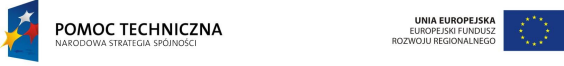 8. WYNIKI POSTĘPOWANIA DOTYCZĄCEGO TRANSGRANICZNEGO ODDZIAŁYWANIA NA ŚRODOWISKO Postępowanie w sprawie transgranicznego oddziaływania na środowisko nie było wymagane i nie  zostało przeprowadzone na etapie strategicznej oceny oddziaływania na środowisko projektu Planu  Gospodarki Niskoemisyjnej. W Prognozie nie stwierdzono konieczności przeprowadzenia  postępowania w sprawie transgranicznego oddziaływania na środowisko, pochodzącego z terytorium  Rzeczypospolitej Polskiej. Jednakże zwrócono w niej uwagę, że oddziaływanie transgraniczne będzie  miało wydźwięk pozytywny i może wpłynąć na poprawę jakości powietrza na terenie Republiki  Czeskiej. Ocena ryzyka wystąpienia znaczącego transgranicznego oddziaływania na środowisko jest  obligatoryjnym elementem analiz przeprowadzanych w ramach procedury strategicznej oceny  oddziaływania na środowisko. Jest to wymóg przewidziany w prawie krajowym, wynikający  z przepisów prawa międzynarodowego - Konwencji EKG ONZ o ocenach oddziaływania na środowisko  w kontekście transgranicznym, sporządzonej w Espoo dnia 25 lutego 1991 r., zwanej dalej  „Konwencją” oraz dyrektywy 2001/42/WE Parlamentu Europejskiego i Rady z dnia 27 czerwca 2001 r.  w sprawie ocen wpływu niektórych planów i programów na środowisko (Dz. Urz. UE L 197  z 21.7.2001, str. 30, z późn. zm.; Dz. Urz. UE Polskie wydanie specjalne, rozdz. 15, t. 6, str. 157,  z poźn. zm.) tzw. „dyrektywy SEA”. Z treści art. 2 ust 3 Konwencji wynika, że procedurze oceny  oddziaływań transgranicznych poddaje się przede wszystkim konkretne przedsięwzięcia  inwestycyjne. Ponadto Konwencja i w ślad za nią prawo unijne wymagają, aby procedurze oceny  poddawać również projekty planów i programów, których realizacja może wywoływać znaczące  skutki środowiskowe na terenie państwa sąsiedniego. W załącznikach I i III do Konwencji podano listę  typowych przedsięwzięć wymagających takiej oceny, a także wskazano kryteria kwalifikujące te  działania do przeprowadzania oceny, do których w szczególności zalicza się wielkość, lokalizację oraz  poziom narażenia. Jak wynika z przeprowadzonych dla potrzeb Prognozy analiz, w ramach Planu nie  będą wspierane przedsięwzięcia wymieniane w ww. załącznikach. A działania realizowane w ramach  planu mogą przyczynić się do poprawy jakości powietrza w państwie ościennym. 9. PROPOZYCJE DOTYCZĄCE METOD I CZĘSTOTLIWOŚCI PRZEPROWADZANIA MONITORINGU SKUTKÓW REALIZACJI  POSTANOWIEŃ DOKUMENTU  Realizacja ustaleń planu nie powinna powodować znaczącego oddziaływania na środowisko.  Niemniej jednak obszary planu znajdują się w granicach Parków Krajobrazowych, Rezerwatów  Przyrody, Obszarów Chronionego Krajobrazu, obszarów Natura 2000 oraz otuliny Parku Narodowego.  W celu kontroli skuteczności prowadzonych działań ochronnych na obszarach Natura 2000, przepisy  odrębne nakazują przeprowadzanie co 6 lat oceny realizacji ochrony tego obszaru. Ocena taka może  też być przydatna do oceny wpływu na siedliska realizacji zainwestowania zgodnego z ustaleniami  planu. Obszary Natura 2000 wymagają monitoringu ewentualnych zmian chronionych siedlisk  i gatunków, wobec czego powinny mieć szczegółową inwentaryzację przyrodniczą dla stanu  istniejącego, co umożliwi weryfikację ich zachowania w przyszłości. Inwentaryzacje przyrodnicze,  monitoring i oceny stanu siedliska na obszarze Natura 2000 pozostają w kompetencjach  sprawującego nadzór na obszarem. 10.UZASADNIENIE WYBORU PRZYJĘTEGO DOKUMENTU W ODNIESIENIU DO ROZPATRYWANYCH ROZWIĄZAŃ  ALTERNATYWNYCH Ustalenia analizowanego planu są wynikiem kompromisu pomiędzy wymogami ochrony środowiska  i życia człowieka, a koniecznością rozwoju urbanistycznego i społecznego gmin. Zaprezentowane Projekt współfinansowany ze środków Unii Europejskiej i budżetu państwa w ramach Programu Operacyjnego Pomoc Techniczna 2007-2013 Podsumowanie strategicznej oceny oddziaływania na środowisko Planu Gospodarki Niskoemisyjnej na lata  2014-2020 z perspektywą do 2030 r. dla 15 gmin Aglomeracji Wałbrzyskiej rozwiązania są zgodne z ustawodawstwem odrębnym, dokumentami obowiązującymi na terenie  powiatów i województwa i wykorzystują instrumenty służące do zrównoważonego rozwoju  aglomeracji. Ustalenia planu bezpośrednio nie ingerują w tereny o wysokich walorach przyrodniczych  i krajobrazowych i zawierają wiele rozwiązań korzystnych dla środowiska na obszarach  zurbanizowanych, dlatego prognoza nie prezentuje rozwiązań alternatywnych do proponowanych  w ustaleniach planu uznając, że zaproponowane ustalenia są najkorzystniejsze dla środowiska  w kontekście istniejących uwarunkowań Aglomeracji Wałbrzyskiej.47 